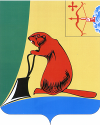 Об утверждении программы социально-экономического развитиямуниципального образования Тужинский муниципальный районна 2012- 2016 годыВ соответствии со ст. 35 Федерального закона от 06.10.2003 N 131-ФЗ «Об общих принципах организации местного самоуправления в Российской федерации», ст. 21 Устава муниципального образования  Тужинский муниципальный район,  районная Дума решила:1. Утвердить программу социально-экономического развития муниципального образования Тужинский муниципальный район на 2012- 2016 годы. Прилагается.2. Обнародовать настоящее решение в установленном порядке.3. Решение вступает в силу со дня его официального обнародования.Глава района	Л.А. Трушкова            УТВЕРЖДЕНА                                                                                                                     Решением Тужинской                                                                                                            районной Думы № ___                                                                 от «_12_» _декабря . ПРОГРАММА социально-экономического развития муниципального образования Тужинский муниципальный районна 2012- 2016 годыпгт. Тужа2011г.ПАСПОРТпрограммы социально-экономического развития муниципального образования Тужинский муниципальный районна 2012-2016 годы  СОДЕРЖАНИЕВведение …………………………………………………………………………7.1. Социально-экономическое положение  муниципального образования  Тужинский  муниципальный район ……………………………………………71.1. Сельское хозяйство ………….. ………………………………………….81.2.Лесное хозяйство………………………………………………………….13   1.3. Промышленность …………………………………………………………13   1.4. Малое предпринимательство ……………………………………………14   1.5. Потребительский рынок …………………………………………………15   1.6. Энергосбережение ………………………………………………………..15   1.7. Жилищно-коммунальное хозяйство …………………………………….18   1.8. Транспортная инфраструктура...…………………………………………19   1.9. Демография и трудовые ресурсы ………………………………………..19   1.10. Экология …………………………………………………………………21   1.11. Инвестиции ……………………………………………………………...22   1.12. Бюджет …………………………………………………………………..23   1.13. Социальная сфера ………………………………………………………23           1.13.1. Образование    ……………………………………………………23                     Дошкольное образование  ……………………………………......23                     Общее образование …………………………………………….... 24                     Дополнительное образование и воспитание детей и подростков24                     Состояние здоровья обучающихся ………………………………25                     Педагогические кадры ……………………………………………25           1.13.2. Здравоохранение …………………………………………………26	 1.13.3  Физкультура и спорт   …………………………………………...30           1.13.4  Культура ………………………………………………………….30           1.13.5. Система социальной защиты населения ……………………….32   1.14. Молодёжная политика ………………………………………………….33   1.15. Укрепление правопорядка и законности ……………………………. .33   1.16. Административная реформа …………………………………………   34   1.17.    Управление муниципальным имуществом..………………………...35   1.18. Развитие муниципальных образований и совершенствование территориальных организаций местного самоуправления ……………….    362 Основные проблемы социально-экономического развития муниципального образования Тужинский муниципальный район, требующие решения в период реализации Программы…………………………………………………38    2.1. Сельское хозяйство ………………………………………………………392.2 Лесное хозяйство…………………………………………………………..39   2.3. Промышленность …………………………………………………………39   2.4. Малое предпринимательство ……………………………………………40   2.5. Потребительский рынок …………………………………………………40   2.6. Энергосбережение ……………………………………………………….40   2.7. Жилищно-коммунальное хозяйство ……………………………………41   2.8. Транспортная инфраструктура…………………………………………  41   2.9.. Демография и трудовые ресурсы ………………………….……………41   2.10. Экология …………………………………………………………………42   2.11. Инвестиционная политика  ……………………………………………..42   2.12. Бюджет ………………………………………………………………… ..42   2.13. Социальная сфера ……………………………………………………….42           2.13.1. Образование    ……………………………………………………42           2.13.2. Здравоохранение …………………………………………………43           2.13.3  Физкультура и спорт …………………………………………….44           2.13.4. Культура………………………………… ……………………….44	 2.13.5. Система социальной защиты населения ……………………….44   2.14. Молодёжная политика ………………………………………………….45   2.15.   Укрепление правопорядка и законности …………………………….45   2.16. Административная реформа ..………………………………………… 45   2.17. Управление муниципальным  имуществом..…………………………46   2.18. Развитие муниципальных образований и совершенствование территориальных организаций местного самоуправления ………………… 46 3. Цели и задачи Программы…………………………………………………463.1. Сельское хозяйство ………………………………………………………473.2. Лесное хозяйство………………………………………………………….49   3.3. Промышленность …………………………………………………………49   3.4. Малое предпринимательство ……………………………………………50   3.5. Потребительский рынок …………………………………………………50   3.6. Энергосбережение ……………………………………………………….51   3.7. Жилищно-коммунальное хозяйство ……………………………………52   3.8. Транспортная инфраструктура…………………………………………  53   3.9. Демография и трудовые ресурсы ………………………….……………53   3.10. Экология ………………………………………………………………...54   3.11. Инвестиционная политика  …………………………………………… 55   3.12. Бюджет …………………………………………………………………. 55   3.13. Социальная сфера ……………………………………………………… 55           3.13.1. Образование    …………………………………………………    55           3.13.2. Здравоохранение ……………………………………………….. 56           3.13.3  Физкультура и спорт …………………………………………….56           3.13.4. Культура………………………………… ……………………….57	 3.13.5. Система социальной защиты населения ……………………….58   3.14. Молодёжная политика …………………..……………………………   58   3.15.   Законность и правопорядок………………. ………………………… 59   3.16. Административная реформа ………………………………………….. 59   3.17. Управление муниципальным имуществом…………………………....59   3.18. Развитие муниципальных образований и совершенствование территориальных организаций местного самоуправления ………………..   60 4. Система программных мероприятий………………………………………  605. Обоснование ресурсного обеспечения Программы………………………  606. Ожидаемые результаты реализации Программы ………………………… 617. Механизм управления реализации Программы …………………………   618. Перечень  муниципальных целевых программ, планируемых к реализации на территории Тужинского района в период реализации Программы …………………………………………………………………………………    629. Перечень инвестиционных проектов, планируемых к реализации на территории Тужинского района в период реализации Программы………     62Приложения …………………………………………………………………      63                                                                                                                                                                                                                                                                                                                                                                                                                                                                                                                                                                                                                                                                                                                                                                                                                                                                                                                                                                                                                                                                                                                                                                                                                                                                                                                                                                                                                                                                                                                                                                                                                                                                                                                                                                                                                                                                                                                                                                                                                                                                                                                                                                                                                                                                                                                                                                                                                                                                                                                                                                                                                                                                                                                                                                                                                                                                                                                                                      󰀡Введение Программа социально-экономического развития муниципального образования Тужинский  муниципальный район на 2012 - 2016 годы (далее - Программа) представляет собой программный документ, содержащий  цели и задачи социально-экономического развития  района на среднесрочный период, а также направления и механизмы их реализации. Разработка настоящей Программы обусловлена необходимостью определить приоритетные по социальной значимости стратегические линии социально-экономического развития Тужинского муниципального района, доступные для потенциала территории, адекватные географическому, демографическому, экономическому, социокультурному потенциалу, перспективные и актуальные для социума района с учетом реализации Федерального Закона №131-ФЗ «Об общих принципах организации местного самоуправления в Российской Федерации».Программа разработана в соответствии с приоритетными направлениями  социально-экономического развития Кировской области, определенными в Стратегии социально-экономического развития Кировской области на период до 2020 года, программе социально-экономического развития Кировской области на 2011-2013 годы и приоритетными направлениями    социально-экономического развития  Тужинского  района.Достижение целей Программы осуществляется через решение системы взаимоувязанных задач, каждая из которых осуществляется посредством реализации комплекса мероприятий по определенным видам  деятельности органов местного самоуправления Тужинского района, направленным на решение основных проблем социально-экономического развития района.1. Социально-экономическое положение муниципального образования  Тужинский  муниципальный районТужинский муниципальный район расположен на юго-западе Кировской области, в центральной части бассейна реки Пижма и занимает площадь 1468,56 кв.м, что составляет 1,2% площади Кировской области.По природно-климатической характеристике Тужинский район является типичным представителем регионов нечерноземной зоны России. Почва не очень плодородная, относится к подзолистым и подзолисто-дерновым, где слой перегноя (гумус)  незначительный. Мощность его в слое доходит до 10  см. Почвы кислые из-за процесса вымывания и преобладания в лесном массиве хвойных пород деревьев, что тоже способствует окислению почв. Для восстановления плодородия необходимо известкование и удобрение.В южной части района,  почва тяжелого механического состава (средне и тяжёлосуглинистые), на элювии коренных пермских глин. В центральной части района преобладает почва более мягкого механического состава. В целом по району легко – среднесуглинистые почвы составляют 60%, песчаные и супесчаные – 30%,  тяжёлосуглинистые и глинистые – 10%.Более половины (57%) земель района занимают земли сельскохозяйственного назначения, и  38,3% площади района занимают земли лесного фонда. На 01 января 2011 года численность предприятий и организаций, зарегистрированных на территории района, составляла 132 единицы. Оборот крупных и средних предприятий района в 2010 году составил 410388 тыс.руб. или 116,5 % к уровню 2009 года. Оборот организаций сложился из отгрузки товаров собственного производства (24,3 %) и продажи товаров несобственного производства (75,7 %).Отгрузка товаров, работ, услуг собственного производства составила 99688 тыс.руб. (110,9 %) Продажа товаров, работ, услуг несобственного производства - 310700 тыс.руб. (126,1 %). Оборот розничной торговли –324926 тыс.руб. (126,7 %), оборот общественного питания – 15594 тыс.руб. (100,2 %).Структура экономики района на протяжении последних лет достаточно стабильна: наибольший удельный вес традиционно принадлежит  сельскому  хозяйству.   Сельское хозяйство Агропромышленный комплекс Тужинского района  в 2011 году  представлен  4 сельхозпредприятиями различных форм собственности, 6 крестьянскими (фермерскими) хозяйствами  и 2259 личными подсобными хозяйствами населения.       Объем производства  валовой продукции  во всех категориях хозяйств  в 2010 году составил 207,5 млн .рублей, в том числе в сельхозпредприятиях района 89,7 млн. руб.- 43,2%, в личных подсобных хозяйствах населения 107,9 млн.рублей  - 52 % и  в крестьянских (фермерских) хозяйствах 9,9 млн.руб. -4,8 %.                                                                                                                                       Таблица 1Объем  производства валовой продукции сельского хозяйства                                                                                                                                                                                                                                         млн. рублей             Приоритетными отраслями сельского хозяйства в Тужинском районе являются молочное животноводство и производство зерновых культур.      Валовой сбор зерна – как основной земледельческой культуры района, составил по району в 2010 году 8984 тонн в амбарном весе при урожайности 12 ц/га. По области урожайность составила 15 ц/га. Основными причинами низкой урожайности является низкое плодородие почвы, гибель сельхозкультур в результате засухи летом 2010 года. В 2011 году ожидается собрать 10000 тонн зерна в амбарном весе во всех категориях хозяйств, 111 % к уровню прошлого года, картофеля 2300 тонн, 201 % к уровню прошлого года, овощей 900 тонн,143 % к уровню прошлого года. В полном объеме заготовлены корма для общественного животноводства и частного сектора.                                                                                                          Таблица 2Производство важнейших видов сельскохозяйственной продукции во                                                всех категориях хозяйствБолее 70 процентов выручки от реализации сельскохозяйственной продукции  приходится на продукцию животноводства. Валовое производство молока по итогам 2010 года составило во всех категориях хозяйств 5211 тонну, что на 386 тонн меньше чем в 2009 году. Снижение производства молока произошло по причине снижения поголовья коров на 5,4 процента во всех категориях хозяйств.                                                                                                   Таблица 3 Поголовье скота и птицы во  всех категориях хозяйств           На конец 2010 года поголовье крупного рогатого скота в районе составило 3587 голов, 93 процента  к уровню прошлого года. Производство мяса сократилось на 29 процентов вследствие снижения поголовья скота и низких привесов.             Сельхозпредприятия района  являются  основными производителями молока, мяса, зерна, семян многолетних трав, кормов в районе.                                                                                                                               Таблица 4                        Основные производственно - экономические показатели                                                          сельхозпредприятий Тужинского района Кировской области     Сильное негативное влияние на производственные показатели в 2010 году оказала небывалая засуха. Урожайность зерновых в условиях засухи получена 13,3 ц/га, что на 3,1 ц/га меньше прошлого года. Производство зерна снизилось на 31%.         Район в целом, выполнил план по заготовке кормов на 117%. Всего было заготовлено на зимовку по 32 ц  кормовых единиц на условную голову, это на 5 ц  больше предыдущего года.                                                                                                   Осенью в районе была заложена определённая база под урожай 2011 года.Засыпаны и подготовлены в полном объёме семена зерновых культур и многолетних трав. Качество их высокое. Все семена озимых и яровых культур и многолетних трав кондиционные. Такое качество семян достигнуто второй год подряд, ранее никогда в районе 100% кондиционных семян всех культур не было. Такой результат достигнут на старом, изношенном оборудовании. Проводится работа по повышению репродукционного состава семян. Семян элиты и высших репродукций яровых зерновых в районе 46%, в 2009 году было 29%. Работа эта продолжается. Был выполнен по району план сева озимой ржи. План вспашки зяби выполнен на 95%. Хорошие результаты в 2010 году были получены по уборке семенников многолетних трав. С площади  получено 103 тонны семян бобовых трав в бункерном весе. Хозяйства обеспечили свою потребность и использовали возможности для реализации, получив хороший доход.     В прошедшем году сельхозпредприятиями района произведено 3376 тонн молока, 101% к плану. Перевыполнение достигнуто за счёт повышения надоя на 1 корову на 13%, надой составил . Такой результат получен впервые в районе, но он ниже среднеобластного. Производство мяса составило 268 тонн в живом весе по реализации, 88% к плану.   В минувшем году улучшилась сохранность скота, падёж скота сократился на 35%. Нужно отметить некоторую стабилизацию поголовья скота в 2010 году и 1 полугодии текущего года. Поголовье КРС в прошлом году составило 97%, коров -95% к 2009 году, ожидаемое в 2011 году  соответственно-103% и 100% к 2010 году.   В текущем году животноводы района работают с увеличением производства и реализации молока. За 8 месяцев 2011 года  производство молока возросло на 3 %, реализация мяса на 9  %, надой на 1 корову на 3%.    В 2010 году в сельскохозяйственной отрасли района, несмотря на засуху, произошло некоторое улучшение экономических показателей. Основная причина-повышение закупочных цен и некоторое снижение себестоимости по отдельным   видам продукции в отдельных хозяйствах. Выручка от реализации продукции и услуг по сельскохозяйственным предприятиям составила 72,5 млн. рублей – 112% к 2009 году.   Рентабельность сельхозпроизводства в 2010 году по району составила – 17%, в 2009 году- 7%, в 2008 году – 1%. Рентабельность сельского хозяйства по области в 2010 году -8,2%. Рентабельными в районе являются зерно и молоко. Убыточно – мясо КРС. Очень высокая рентабельность получена по семенам многолетних трав , во всех хозяйствах более 400%.   Все хозяйства по итогам 2010 года являются прибыльными. Наивысшая рентабельность в  СПК колхоз «Грековский» - 33%, в СПК колхоз  «Новый» - 29%. В целом по району количество прибыли увеличилось к 2009 году в 3 раза и составило 12 млн. рублей. Некоторое улучшение финансового состояния сельхозпредприятий в 2010 году позволило в 2 раза сократить кредиторскую задолженность, в том числе ликвидировать задолженность по заработной плате. В прошедшем году сельхозтоваропроизводителями всех категорий получено в виде господдержки бюджетных средств размере 5,4 млн. рублей, в том числе сельхозпредприятиями 4,1 млн. рублей (114% к 2009 году.).   Всего в сельскохозяйственную отрасль направлено из бюджетов всех уровней на безвозвратной основе, привлечено на возвратной основе и направлено собственных средств в объёме 14,1 млн. рублей. Данный уровень финансовой поддержки и собственных инвестиций не может обеспечить обновления фондов и расширенного воспроизводства. Одной из наболевших проблем сельского хозяйства района является предельная изношенность машинно-тракторного парка и устаревшие технологии.   Нужны крупные инвестиции извне или повышение рентабельности производства до 50% и более, что нереально в настоящее время. В 2010 году сельхозпредприятиями района уплачено налогов, сборов и платежей во все уровни бюджетов 11,1 млн. рублей, что  в 1,8 раза больше чем в 2009 году. В 2009-2010 годах ввиду сложного финансового состояния приостановилось техническое перевооружение отрасли. Если в 2007-2008 годах было приобретено новой техники на 31 млн. рублей, то в 2009-2010 годах – всего на 1,9 млн. рублей. С появлением определённых возможностей в этом году 3 хозяйства включились  в техническое обновление. Весной на полях района приступили к работе 2 импортных трактора с посевными комплексами, появились новые почвообрабатывающие орудия и новая кормозаготовительная техника.      В виду отсутствия финансовых средств пока не проводится реконструкция и модернизация животноводческих ферм, что негативно влияет на результаты  в животноводстве. Сельхозпредприятия испытывают кадровый дефицит, не хватает большого количества квалифицированных работников массовых профессий и специалистов.       В 2011 году  в рамках выполнения Соглашения о реализации мероприятий Государственной программы развития сельского хозяйства и регулирования рынков сельскохозяйственной продукции, сырья и продовольствия  между правительством Кировской области и Тужинским муниципальным районом № 19 от 15 февраля 2011 года  сельхозпредприятиями района  планировалось произвести 8500 тонн зерна в амбарном весе, 125 процентов к уровню 2010 года; грубых и сочных кормов  -28,7 ц.к.ед на условную голову скота, 123 процента к уровню прошлого года, молока 3500 тонн при среднегодовом надое на корову , реализовать мяса 275 тонн, 102 процента к уровню прошлого года. Производство валовой продукции в действующих ценах  ожидается в 2011 году 102,7 млн.рублей , 115 процентов к уровню прошлого года.Лесное хозяйствоЛесной фонд на территории Тужинского района занимает 56,2 тыс.га. (38,3% площади района). В районе три лесничества : Тужинское участковое лесничество расположенное на площади 19,2 тыс.га, Тужинское сельское участковое лесничество, занимающее 22,3 тыс.га площади района и Михайловское участковое лесничество площадью 14 тыс.га, которые занимаются в основном  контролем за использованием лесных ресурсов. Ведением лесного хозяйства в районе занимаются предприятия и индивидуальные предприниматели, получившие участки лесного фонда в долгосрочную аренду по результатам аукционов и  Тужинский лесхоз –филиал КОГУП «Кировлес» с которым заключен государственный контракт на участки лесного фонда района не переданные в долгосрочную аренду. На 01 июля 2011 года в долгосрочную аренду переданы участки лесного фонда  с ежегодным объемом заготовки 26,6 тыс.куб.  ( И.П. Оботнин В.А.-  7,96 тыс.куб.м, И.П. Рогожин С.А.- 5,64 тыс.куб.м, ООО «Агро»- 4,5 тыс.куб.м и И.П. Вешняков Н.А.- 8,5 тыс.куб.м) . Лесным отделом Яранского лесничества готовятся материалы по передаче в аренду лесных участков путем проведения аукциона по поступающим заявкам.В составе лесного фонда преобладают эксплутационные леса II группы (до 80%). В породном составе древостоев преобладает ель, берёза, осина. Сосна, пихта, ольха и липа занимает незначительные площади. Небольшие площади сосновых насаждений существенно снижают лесохозяйственный потенциал района. Кроме того, в составе древостоев преобладают молодые насаждения и лесокультуры, что свидетельствует об уменьшении ресурсной базы лесного хозяйства.       В целом запаса деловой древесины достаточно для обеспечения потребностей района, но возможности вывоза за пределы района ограничены. В этих условиях наиболее целесообразно налаживание более глубокой переработки древесины внутри района, а также переработки отходов от лесопиления. Кроме того, ресурсы позволяют значительно расширить заготовку и производство побочных продуктов леса – берёста, веники; заготовка грибов, ягод; развитие пчеловодства и.т.д.1.3. ПромышленностьТоваров промышленного производства всеми производителями района отгружено в 2010 году на 96,3 млн.руб. Индекс промышленного производства к предыдущему году составил 127,8 %.  Основным направлением развития промышленности района по-прежнему  остается обработка древесины и производство изделий из дерева. Данный вид деятельности представляют ООО «Кряж», ООО ПКЦ «Колос» и  17 индивидуальных предпринимателей.  Объем производства по данной отрасли за 2010 год составил 73,3 млн.рублей или 76,1 %  к общему объему произведенной промышленной продукции в районе, рост к 2009 году составил  148,4 %. Предприятиями и индивидуальными предпринимателями произведено и реализовано  14,1 тыс.кубометров пиломатериалов . Ежегодно для увеличения объемов производства , расширения ассортимента производимой продукции и улучшения ее качества предприятия и индивидуальные предприниматели района производят замену морально устаревшего оборудования, расширение производств ( реконструкцию действующих цехов по переработке древесины) , строительство камер по сушке пиломатериалов. Так же осваивается новый вид переработки низкосортной древесины- производство угля.          Единственным предприятием, занимающимся производством пищевых продуктов является ООО «Хлеб». За 2010 год объем производства составил 12,102 млн.руб,что составляет к предыдущему году 85,6 %. Основным видом производимой продукции является хлеб и хлебобулочные изделия, а так же макаронные изделия. Но несмотря на расширение ассортимента выпускаемой продукции, обновление технологического оборудования из-за сокращения численности населения района объемы производства сокращаются. Производством полиграфической продукции занимается АУ Редакция газеты «Родной край». 1.4. Малое предпринимательствоНа территории Тужинского района зарегистрировано  220 индивидуальных предпринимателей и 19 малых предприятий. Доля занятых в сфере малого бизнеса по отношению к экономически активному населению составляет 24,2 %. От субъектов малого предпринимательства поступает 25 % всех налоговых платежей. Оборот субъектов малого предпринимательства в 2010 году составил 280,7 млн.рублей или 40,6 % к общему  района.Основные направления деятельности малых предприятий:-  производство хлеба и хлебобулочных изделий (ООО «Хлеб»),- обработка древесины и производство изделий из дерева ( ООО «Кряж», ОООПКЦ «Колос»)- производство сельскохозяйственной продукции (К(Ф)Х, СПК),- оказание услуг общественного питания (ООО «Кулинар»),- оказание коммунальных услуг (ООО «Планета»),- торговля  ( ООО «Нива», ООО «Казачок»),- и другие виды деятельности.            Среди индивидуальных предпринимателей наибольший удельный вес занимают лица, занятые в сфере торговли. Значительная часть индивидуальных предпринимателей занимается оказанием транспортных услуг ( 25,3% к общему количеству индивидуальных предпринимателей) и деревообработкой . В целом предприниматели заняты практически во всех сферах экономики.            С 2004 года в районе действует общественный  Совет предпринимателей, а в 2008 году создан Совет по предпринимательству при главе района.  В 2006 году создан муниципальный фонд поддержки малого предпринимательства,  который работает с субъектами малого предпринимательства Тужинского, Арбажского, Кикнурского и Санчурского районов.  Район принимал участие  в конкурсе  муниципальных районов и городских округов области на право получения бюджетных средств на поддержку и развитие малого предпринимательства. По результатам конкурсов за 2008 и 2009 годы район занял призовые места и получил денежные средства в сумме 3,25 млн.руб на реализацию муниципальной программы «Поддержка и развитие малого предпринимательства в Тужинском районе на 2008-2010 годы»1.5. Потребительский рынокНа потребительском рынке уже не первый год сохраняется  стабильное положение. Объем розничного товарооборота в 2010 году составил 472,639 млн. руб., рост  к 2009 году в действующих ценах составил 25,8 %, а в сопоставимых – 16,8 % .В сфере торговли заняты:среди крупных и средних предприятий – Тужинское райпо, среди малых предприятий – ООО «Нива», более 60 торговых объектов принадлежат индивидуальным предпринимателям. Важной составляющей частью розничной  торговли района являются ярмарки, поэтому положительным фактором можно считать то, что в 2010 году  продолжили работу  ярмарки временного характера  в пгт  Тужа.1.6. ЭнергосбережениеВ настоящее время эффективность использования энергоресурсов в районе крайне низка. Особенно остро данная проблема стоит в муниципальных учреждениях Тужинского района.Следствием низкой эффективности использования коммунальных ресурсов бюджетными потребителями являются высокие издержки бюджета района на энергообеспечение. Основным направлением повышения энергоэффективности является выполнение мероприятий, направленных на ликвидацию причин неэффективной эксплуатации энергетического оборудования и инженерных сетей; реализация быстро окупаемых энергосберегающих технологий с учетом особенностей каждого объекта.Для решения проблемы необходимо осуществление комплекса мер по интенсификации энергосбережения, которые заключаются в разработке, принятии, и реализации срочных согласованных действий по повышению энергетической эффективности при производстве, передаче и потреблении энергоресурсов. Основным инструментом управления энергосбережением является программно-целевой метод, предусматривающий разработку, принятие и исполнение муниципальной программы энергосбережения. Реализация Программы позволит решить существующие проблемы энергосбережения, вовлечь в работу энергосберегающий потенциал объектов жилищно-коммунального хозяйства на территории района, которые  имеют не только экономическое, но и социальное и экологическое значение. Основными видами используемых энергоресурсов в районе являются: 1) электрическая энергия;2) тепловая энергия;3) дрова для отопления;4) вода – холодное водоснабжение.Поставщиком электрической энергии в муниципальных учреждениях района является ОАО «Кировэнергосбыт», поставщиком тепловой энергии является Тужинское МУП «Коммунальщик», в сельской местности теплоснабжение муниципальных учреждений осуществляется от собственных котельных либо при помощи печного отопления. Основной водоснабжающей организацией в п. Тужа является МУП «Коммунальщик», в сельской местности -  сельскохозяйственные предприятия района.Сведения об объемах и структуре потребления энергетических ресурсов в муниципальных учреждениях района в 2009 и 2010 годах представлены в таблице 1.Таблица 1Сведения об объемах и структуре потребления энергетических ресурсов в муниципальных учреждениях района в 2009 и 2010 годахт.у.т.* - тонн условного топлива.Проанализировав данные таблицы 1 можно сделать вывод, что основной составляющей в структуре потребления энергоресурсов по годам соответственно является теплоснабжение (тепловая энергия и дрова) – 2380,7 и 2252,8 т.у.т , затем идет электроэнергия – 265 и 254 т.у.т.Сведения о затратах на энергоресурсы в 2009 и 2010 годах представлены в таблице 2.Таблица 2Сведения о затратах на энергоресурсы в муниципальных учреждениях района в 2009 и 2010 годахКак видно из таблицы 2, затраты на обеспечение энергетическими ресурсами ежегодно возрастают, что дополнительно оказывает существенную нагрузку на бюджет района.Это  в свою очередь обосновывает необходимость в энергосбережении и эффективности использования энергетических ресурсов.1.7. Жилищно-коммунальное хозяйствоПредприятия и организации жилищно-коммунального комплекса  района обслуживают жилищный фонд в размере 202,6 тыс. кв.м, всего 3,7 тыс. жилых домов. Обеспеченность жильем на одного жителя составляет    23, 8 кв.м. Одной из основных проблем отрасли является изношенность имеющихся объектов и коммуникаций.Водопроводные сети имеют протяженность , износ которых составляет 70-80 % и требует замены. Имеется 32 артезианские скважины, обеспечивающие потребности населения и субъектов хозяйственной деятельности.Услугами водоотведения, предоставляемыми Тужинским МУП «Коммунальщик», пользуются жители благоустроенных домов, предприятия и организации центральной части районного центра. Протяженность канализационных сетей . Сточные воды по самотечно-напорным коллекторам поступают на очистные сооружения биологической очистки проектной пропускной способностью 0,3 тыс.куб.м/сут, фактический объем поступающих на очистные сооружения стоков в 2 раза меньше, что в перспективе позволяет обеспечить данным видом услуг новые объекты.Теплоэнергетическое хозяйство.Число котельных 29 шт. Суммарная мощность источников теплоснабжения 17,5 Гкал/час. Основными источниками центрального теплоснабжения потребителей района являются котельные МУП «Коммунальщик», которые отапливают благоустроенное жилье и учреждения бюджетной и социальной сферы поселка. В сельских поселениях района централизованное теплоснабжение отсутствует, а учреждения бюджетной и социальной сферы отапливаются собственными котельными.Существующие мощности котельных МУП «Коммунальщик» имеют достаточный резерв для подключения дополнительных потребителей. В последние годы на ряде котельных была произведена замена котлоагрегатов, что позволило использовать в качестве топлива - опил, запасов которого на территории района хватит на несколько лет. Однако на большинстве котельных, особенно на котельных бюджетной сферы, этот вопрос стоит особенно остро.Протяженность тепловых сетей в районе составляет . Основные теплотрассы были построены в 70-е и 80-е годы прошлого века с использованием устаревших материалов, не отвечающих современным требованиям. Поэтому главной задачей становится замена отслужившей свой срок эксплуатации теплоизоляции на теплотрассах, а также замена самих теплотрасс.Ветхое состояние объектов коммунального хозяйства является главной причиной увеличения числа аварийных ситуаций и потерь водо- и энергоресурсов в районе, что ведет к их перерасходу и превышению себестоимости .1.8. Транспортная инфраструктураНа территории Тужинского района представлен один вид транспорта – автомобильный. Автодорожная сеть района представлена автодорогой федерального значения «Вятка» и  муниципальными дорогами протяженностью . Единственным предприятием района , занимающимся пассажирским перевозками  является МУП «Тужинское АТП» . Пассажирооборот МУП «Тужинское АТП» составил в 2010 году 1984 тыс.пасс. (в 2009 году – 2126 тыс.пасс). Выполнено рейсов: автобусами – 3067 рейсов (. - 2976), грузовиками – 45 рейсов (222). МУП «Тужинское АТП» обслуживает 10 маршрутов, из них междугородних-1 и пригородных -9. Автопарк предприятия состоит из 7 автобусов. Из-за увеличивающейся конкуренции  и сокращению населения предприятию в последние годы становиться сложно работать прибыльно, поэтому в 2010 году получен убыток в сумме 234 тыс.руб.Как  уже сказано выше значительную конкуренцию предприятию по оказанию пассажирских перевозок оказывают индивидуальные предприниматели.  1 индивидуальный предприниматель оказывает междугородние перевозки. Около 10 индивидуальных предпринимателей оказывают услуги такси. 1.9. Демография и трудовые ресурсыЧисленность населения района на 1 января 2011 года составила по 7648 чел. Данные по населению в разрезе  поселений представлены в таблице. Численность населения, чел.В 2010 году рождаемость  осталась на уровне 2009 года и составила 95 человек . Смертность уменьшилась на 3 человека -98,3 % к 2009 году.  Естественный прирост населения в 2010 году  снизился на 2 человека , т.е практически остался на уровне 2009 года  (естественная убыль населения составила в 2010 году- 78 чел)  .  Демографическая ситуация по возрастной структуре в районе продолжает оставаться сложной. На  начало 2011 года в районе проживает 15 %  населения моложе трудоспособного возраста, 24% - старше трудоспособного возраста  и 61% населения района- трудоспособного возраста.Доля занятых в экономике продолжает снижаться: в 2009 году она 36,1%, в 2010 году 34,8 % от общей численности населения, и в соответствии с балансом трудовых ресурсов в последующие годы  продолжит, хотя и незначительно снижаться. Доля работающих в сельском хозяйстве в численности занятых в экономике составила в 2009 году 16,5% %, в 2010 году – 14,8 %, в 2011 году (оценка)  - 14,7 %. Доля занятых в сельхозпроизводстве продолжает снижаться. Сельскохозяйственная специализация района существенно влияет на низкий уровень среднемесячной заработной платы в районе. Положительной тенденцией можно назвать достижение среднемесячной заработной платой уровня прожиточного минимума для трудоспособного населения на территории Кировской области.Тужинский район по-прежнему входит в число районов, имеющих высокий уровень официально регистрируемой безработицы, превышающий среднеобластной. На 1.01.2010 года количество безработных, состоящих на учете в службе занятости, составило 261 человек, из которых  женщин – 150 человек (57,4%), молодежь в возрасте 16 -29 лет - 27 человек (18%), инвалидов – 38 (12,8%), на начало 2011 численность безработных составила 179    чел.; Основная причина снятия безработных с учета их трудоустройство. Доля трудоустроенных в общем количестве снятых с учета граждан за последние 3 года незначительно возросла; 2009г. – 39,8%, за . – 41,3%. Нельзя не сказать, что наряду с трудоустройством состоящих на учете безработных, служба занятости осуществляет трудоустройство граждан и без постановки их на учет после прохождения профессиональной подготовки, вахтовым методом, путем предоставления областного и межтерриториального банка вакансий и т.д.В последние годы стабилизировалось количество безработных, зарегистрированных в службе занятости.Причиной послужил ряд факторов, влияющих на занятость:1.Организация общественных работ и временное трудоустройство граждан испытывающих трудности в поиске работы;2.Реализация мероприятий областной целевой программы «О реализации дополнительных мероприятий направленных, на снижение напряженности на рынке труда в Кировской области».В составе безработных уменьшился удельный  вес молодежи (2007г. -18%; 2008г. –14,0%; 2009- 12,2%), женщин (2007г. – 67,5 %; 2008г. – 65%; 2009г. –57,1%), уменьшилась доля инвалидов (2007г. – 11%; 2008г. – 14%; 2009г. – 9,5%).   Надо отметить тот факт, что в последние годы все большая часть населения обращается в службу занятости за информационными, консультационными и иными услугами, позволяющими лучше сориентироваться на рынке труда и быстрее решить проблему трудоустройства.Доля сельской безработицы составляет на 1.01.2011 г. 60,8 % или 109 человек. На 1.01.2010г. -  52,9% или 138 человек, на 1.01.2009 – 64,8% или 94 человека, 1.01.2008 – 57,1% или 88. Доля сельской безработицы остается более половины из-за сокращение численности работающих в СПК а так же ликвидации СПК. Основная масса населения, проживающая в сельской местности, работают в сельском хозяйстве. Среди сельских поселений ситуация во многом зависит от положения, в котором находится СПК, расположенного на данной территории.Много безработных проживает на территории поселка. На 1.01.2011 г. это 70 человек или 39,2 % безработных граждан. Трудоустройство неработающего населения  на территории проживания затруднено из-за отсутствия рабочих мест. Ведется работа по содействию самозанятости, а также трудоустройство с переездом в другую местность.1.10. ЭкологияЭкологическая обстановка в Тужинском районе  остается достаточно благополучной. В районе отсутствуют крупные промышленные предприятия, потенциально-опасные объекты, крупные транспортные потоки.Проблема безопасного обращения с отходами производства и потребления, образующимися в процессе хозяйственной деятельности предприятий, организаций, учреждений и населения, является одной из основных экологических проблем района.В 2009 году на территории района образовалось 2200 тонн отходов, из них промышленных отходов - 1000 тонн, твердых бытовых отходов - 1200 тонн, в 2010 году -   2300 тонн отходов, из них промышленных отходов - 1050 тонн, твердых бытовых отходов - 1250 тонн, наибольший удельный вес в массе образовавшихся промышленных отходов занимают: древесные отходы. Актуальным вопросом остается сокращение объема накопленных и вновь образованных отходов В настоящее время из общей массы образовавшихся отходов лесопереработки в качестве вторичных ресурсов ежегодно используется около 900 тонн. Захоронение отходов на свалках по-прежнему является основным методом утилизации отходов. В настоящее время в районе существует 18 свалок, причем 15 из них несанкционированные. Все имеющиеся свалки не отвечают требованиям экологической безопасности. Наличие несанкционированных свалок в районе обусловлено недостатком финансовых средств в районном бюджете и в бюджетах поселений на обустройство свалок в соответствии с санитарно-экологическими требованиями и строительство полигона по размещению и захоронению ТБО, а так же низким уровнем экологической культуры населения.1.11. ИнвестицииИнвестиции в основной капитал по полному кругу предприятий в 2010 году составили 34501 тыс.руб. или 31,5 % к уровню 2009 года. Объем финансирования за счет собственных средств составляет 33,5 %  от общего объема  финансирования. Привлечённые средства составляющие   66,5 % состоят в основном (на 98,8%) из бюджетных средств . Динамика инвестиций в основной капитал в последние годы по району напрямую связана с изменением показателя по инвестициям в бюджетную сферу района. Так в 2010 году завершилась реконструкция здания МОУ СОШ с УИОП п. Тужа , строительство административно-поликлинического корпуса МУЗ «Тужинская ЦРБ». В 2009 году построен физкультурно-оздоровительный комплекс в п. Тужа. В производственной сфере экономики наибольшая доля инвестиций  приходиться на сельское хозяйство. Значительная доля в инвестициях отрасли «Сельское хозяйство» - перевод скота в основное стадо. Лишь в 2011 году  планируется значительное увеличение инвестиций в данную отрасль. Основные средства планируется направить на приобретение машин и оборудования, также инвестиции будут вложены в здания и сооружения (реконструкция, ремонт). Кредитов у банков в 2011 году будет оформлено более 23 млн.руб. Такие инвестиции носят единовременный характер, не могут быть ежегодными.В расчёт инвестиций по  субъектам малого предпринимательства вошли  индивидуальные предприниматели, занимающиеся обработкой древесины. Основная доля инвестиций по данной отрасли – модернизация оборудования и реконструкция помещений. 1.12. БюджетЭкономическая ситуация и деловая активность хозяйствующих субъектов способствовали ежегодному увеличению собственных доходов консолидированного бюджета района. В 2010 году в бюджет района поступило 27,9 млн.рублей собственных доходов, которые складываются из налоговых, неналоговых и доходов от оказания платных услуг.В связи с увеличением нормативов отчислений по налоговым платежам, увеличивается доля налоговых поступлений в общем объеме доходов с 12,5% до 13,3%. Налог на доходы физических лиц является основным в налоговых доходах, его доля превышает 70%.Доля неналоговых поступлений в структуре общего объема доходов занимает от 4,3% до 5,2%. В неналоговых доходах основная доля (40%) приходится на поступление арендной платы за землю.Существенно снижаются доходы от оказания платных услуг с 4,1% до 3,4%, В связи с получением статуса бюджетного учреждения нового типа средства от оказания платных услуг с 2011 года Тужинской ЦРБ не поступают в бюджет района.Доля безвозмездных поступлений (включая дотацию на выравнивание уровня бюджетной обеспеченности, средства на финансирование переданных субъектом Российской Федерации отдельных государственных полномочий, софинансирование социальных расходов) в общем объеме консолидированного бюджета района остается высокой (более 75%).1.13. Социальная сфера1.13.1. ОбразованиеДошкольное образованиеНа 1 января 2011 года в Тужинском районе функционирует 2 детских сада общеразвивающего вида, 5 дошкольных групп полного дня при общеобразовательных школах. Всего дошкольным образованием охвачено 243 дошкольника, что составляет 70% от общего количества детей дошкольного возраста в районе с 1 года до 7 лет. Предшкольную подготовку с 5 -7 лет в районе проходит 9 % детей. Охват детей раннего возраста дошкольным образованием в районе составляет 32%. В 2010-2011году очередь детей в дошкольные образовательные учреждения в пгт Тужа составила 53 человека от 1,5 до 2 лет. В целях обеспечения гарантий доступности дошкольного образования на селе  открыты дополнительные группы на базе общеобразовательных школ на 90 мест.В настоящее время оба дошкольных учреждения  имеют лицензии на право ведения образовательной деятельности и государственную аккредитацию.Анализ кадрового потенциала показывает, что в дошкольных учреждениях района в 2010году работает 25 педагогов, 24% имеют высшее педагогическое образование, аттестованы 73 % педагогов  из них на высшую-7%, I -88%, 83 % имеют стаж работы более 20 лет.В учреждениях разработаны  и реализуются образовательные программы дошкольного образования.       Общее образование На конец 2011 учебного года в Тужинском районе в сеть муниципальных общеобразовательных учреждений (далее МОУ) входят:  7 общеобразовательных школ: 2 средние, 5 основных, в которых обучается 785 учащихся. Для детей-сирот и детей, оставшихся без попечения родителей, функционирует  государственное общеобразовательное учреждение Тужинская школа-интернат, в которой обучается 125 воспитанников. Учреждения  имеют  свою  специфику: в МОУ СОШ с УИОП пгт Тужа ведётся  углубленное и профильное изучение предметов,  в 5 школах работают дошкольные группы. Все образовательные учреждения имеют лицензию  и аккредитацию.Ежегодное уменьшение числа обучающихся, связанное с демографической ситуацией ,  приводит к уменьшению числа 10 и 11 классов в школах района.С 1 января 2006 года началась реализация национального проекта «Образование». Дополнительное образование и воспитание детей и подростковВ  настоящее время  в районе наметились положительные тенденции для обновления и совершенствования воспитательного процесса, повышения его эффективности. Каждое образовательное учреждение определилось в выборе модели воспитательной системы, в соответствии со своим выбором планирует и осуществляет воспитательную работу.   Система дополнительного образования в районе представлена двумя учреждениями дополнительного образования детей:                                                                                                                   - МКОУ ДОД «Дом детского творчества»- МКОУ Детско-юношеская спортивная школа                                   В 2011 году в районе функционирует 78 объединений, кружков, секций на базе общеобразовательных учреждений и учреждений дополнительного образования детей. Таким образом, дополнительным образованием охвачено 67 % детей и подростков района.   Расширился спектр направлений дополнительного образования: физкультурно-спортивное, художественно- эстетическое, туристско – краеведческое, военно – патриотическое, техническое, социально-педагогическое.В то же время из-за недостатка финансовых средств в бюджете района продолжает оставаться низкий уровень материально- технического обеспечения учреждений дополнительного образования. Состояние здоровья обучающихсяСохранение здоровья обучающихся и воспитанников образовательных учреждений – одно из приоритетных направлений в образовательном процессе.  В школах традиционно проводятся  физкультурно – оздоровительные мероприятия, дни здоровья, ведется работа по реализации программ «ЗОЖ»,  «Профилактика алкоголизма и наркомании».  Во всех школах района организовано горячее питание учащихся. Ежегодно проводится профилактический осмотр  обучающихся медицинскими работниками ЦРБ. Педагогические кадрыОбразовательные учреждения обеспечены педагогическими кадрами. Действуют социальные гарантии для молодых специалистов. Подъемное пособие для молодых педагогов составляет 6 окладов,  по региональной программе молодые педагоги, работающие в сельских школах, получают 100 тысяч рублей. По данным программам за 2008 – 2010 годы 6 окладов получил один педагог. В 2010 году начала действовать федеральная программа для выпускников педагогических ВУЗов и ССУЗов, изъявивших желание работать в сельских школах, по которой начинающие педагоги получили 500 тысяч рублей. В нашем районе такую поддержку получит один педагог. С первого апреля 2009 года все образовательные учреждения района перешли на новую систему оплаты труда. С первого июня 2011 года заработная плата увеличена в 1,065. С сентября 2011 года заработная плата педагогов в среднем повысилась на 30 %.В течение последних трёх лет наблюдается рост педагогов, владеющих информационно – коммуникационными технологиями, с 20 до 76 %. Но активно используют данные технологии в своей работе лишь 57 %.  Одной из причин этому является процесс старения педагогических кадров.  Средний возраст учителя и воспитателя далеко за 40. Активно ведется работа по аттестации педагогических и руководящих кадров. Все руководители образовательных учреждений прошли обязательную аттестацию. 5 руководителям присвоена высшая квалификационная категория. Проведена большая работа по реализации целевой программы по подготовке менеджеров образования. За 2008-2010 годы курсовую переподготовку по программе «Менеджмент в образовании» прошли 73%  руководителей образовательных учреждений.1.13.2. ЗдравоохранениеНа начало . в районе функционирует муниципальное учреждение здравоохранения «Тужинская центральная районная больница», на 50 коек  круглосуточного стационара и 10 коек дневного стационара. Количество круглосуточных коек в районе уменьшилось за период 2008-. на 26 и составляет 68,4 на 10 000 населения.  На 01.01.2011 г. в районе работают 12 ФАПов, из которых  2 ФАПа не укомплектованы фельдшерами в течение всего года. В 2011 году реорганизация лечебно-профилактических учреждений района продолжается: сократились на 7 количество коек в больнице, закрыто акушерское отделение, планируется закрыть 2 ФАПа.    В ЦРБ функционирует рентгеновский кабинет с оборудованием  1993-1994 гг. выпуска, имеется клинико-диагностическая лаборатория с бактериологическим отделом, работают кабинеты:  эндоскопии, УЗИ, кабинет функциональной диагностики, 2 физиотерапевтические кабинета в поликлинике и 1 при стационаре. Ежегодно уменьшается спектр проводимого физиотерапевтического лечения, т.к. аппаратура изношена на 80-100%, а на приобретение новой аппаратуры средства не выделяются в течение более 10 лет. Полученное в 2006 – 2007 гг.  в  рамках  национального  проекта  оборудование (10 единиц) активно эксплуатируется.   Всего  затрачено  в . средств на здравоохранение района 43776,5 тыс.руб., что на 2305,2 тыс.руб. больше, чем в . и на  16225,5 тыс.руб. больше, чем в . Финансирование на 1 жителя в 2010 году составило – 4748 руб. (на 5 % больше, чем в 2009 году), в том числе по ОМС 2522 руб.(на 13 % больше прошлого года), из средств всех бюджетов 2146 руб. (меньше уровня прошлого года на 4 %), предпринимательская деятельность 80,2 руб. (меньше уровня . на 16 %).  Роста платных услуг не отмечено, услуги, указанные в программе Госгарантий оказания населению бесплатной медицинской помощи выполнялись за счет средств бюджетов и ОМС. Средняя стоимость 1 посещения в 2009 году составила 98,09 руб., 1 койко-дня в стационаре – 1443,5 руб., 1 койко-дня в дневном стационаре – 204,71 руб., 1 вызова скорой помощи – 599,7 руб. По программе Госгарантий нормативы финансовых затрат на единицу объема медицинской помощи превышены по круглосуточному стационару. Меньше расчетной составила средняя стоимость одного вызова скорой помощи по причине превышения нормативного показателя объемов медицинской помощи по оказанию скорой медицинской помощи. Финансирование через ФОМС увеличилось в сравнении с 2009 годом по статьям расходования медикаментов и питания больных в круглосуточных стационарах.     Общая численность обслуживаемого населения  МБУЗ «Тужинская ЦРБ» в 2010 году составила 9156 человек. В  районе  работает  125  работников со средним специальным и высшим медицинским образованием (в . - 126 чел.),  в т.ч.  врачей физических лиц – 19 (за год прибыл на работу 1 молодой специалист); средних медработников – 106 человек (в . - 108 чел.) – уменьшение количества средних медработников связано с проводимой оптимизацией.Обеспеченность  врачами  на 10 тыс. населения составляет 19,5, остается на прежнем уровне и ниже областного показателя почти в два раза (35,6),а в сравнении с российским показателем ниже более чем в два раза (43,3). Обеспеченность средним медперсоналом также имеет тенденцию к уменьшению, что связано с сокращением персонала при реорганизации. Данный показатель в 2010 году составил 115,1 на 10 тыс. населения при областном показателе – 112,2 (общероссийский – 94,9). В . произошло значительное сокращение штатов специалистов со средним специальным медицинским образованием. Процент совместительства врачей – 1,57;  средних медработников – 0,9 за счет того, что часть медработников (особенно на ФАП) работают не на полную ставку. Соотношение врачи/средний медперсонал – 1/5,9 по физическим лицам и 1/3,7 по занятым ставкам. В  ЦРБ  не  отмечается недостатка во врачах. В ближайшие 5 лет потребуются врачи: терапевт, врач-лаборант. С 2009 года за пределы района не выбыл ни один врач.          В 2009-2010 году сложились следующие показатели здоровья населения:Случаев материнской смертности не зарегистрировано. Отрицательным показателем стал показатель младенческой смертности, в 2010 году он составил 26,3 и превышает областной показатель в 2,5 раза. Причина высокой младенческой смертности – врожденные аномалии. Положительным моментом является уменьшение показателя общей смертности, что связано с активизацией работы участковой службы по профилактике заболеваний среди населения, а также с мероприятиями национального проекта в части диспансеризации работающего населения. Показатель общей смертности выше среднеобластного (16,6). Рождаемость в районе остается на низком уровне, но несколько выше, чем в соседних районах.В 2010 году смертность сельского населения превысила таковую городского на 8 %. В сравнении с 2009 годом рост смертности сельского населения не отмечается. По отдельным причинам смертность разделилась следующим образом: на первом месте традиционно стоит смертность от заболеваний (87 %), на втором месте смертность от неестественных причин (травмы, убийства, самоубийства), которая в 2010 году уменьшилась в 2 раза по сравнению с прошлым годом – 9,5 %; третье место занимает смертность от неустановленного рода смерти – 3,5 %. По классам на первом месте по-прежнему болезни системы кровообращения – 64 %. Второе место занимает смертность от злокачественных заболеваний с ростом за год на 36 % (10,5 %). Третье место занимает смертность от неестественных причин – 9,5 %, отмечается снижение по сравнению с 2009 годом на 50 %. Процент смертности населения в возрасте до 60 лет (трудоспособное население) – 26,6% - выше среднеобластных показателей. Распространенность заболеваемости среди детей составляет в 2010 году 3145,2 (на 1 тыс. населения), это на 5 % меньше показателя 2009 года.   Показатель распространенности заболеваний у подростков в 2010 году на 1 тыс. населения составил 2581,8 на, что меньше предыдущего года на 2 %. Распространенность заболеваний взрослого населения составила 1206,5 на 1000 населения соответствующего возраста, это достаточно низкий показатель.   В 2009-2010 году отсутствовала вспышечная заболеваемость. Не было зарегистрировано ни одного случая внутрибольничной инфекции в ЦРБ и на ФАП. Общая инфекционная заболеваемость увеличилась на 55 % и составляет 4190,2 на 100 тыс. населения (в . – 2706,2). Рост произошел из-за увеличения острых инфекций верхних дыхательных путей, острых кишечных инфекций, не диагностированных бактериологически.Амбулаторно-поликлиническая помощь (АПП) оказывается  поликлиникой районной больницы и на 12 ФАПами . Максимальный радиус обслуживания - . Максимальное время отсрочки исследования составляет до 7 дней, отсрочка посещения к специалисту не превышает пяти дней. Число врачебных посещений на одного жителя в год увеличилось за год на 5 % и составляет 6,7, включая посещения стоматологической службы - 7,4. На 5 % увеличилось количество посещений врачей жителями сельской местности. На дому врачами обслужено 0,53 вызова на одного жителя в год, что несколько ниже уровня 2009 года (0,61).По программе Госгарантий бесплатной медицинской помощи объем амбулаторной помощи, предоставляемой на одного жителя в год, в районе составил 4,7 при нормативе 8,7. Стоимость одного посещения в 2010 году составила 98,09 руб., норматив - 135,8 руб. Количество  обращений  к средним медицинским работникам ФАП уменьшилось по сравнению с 2009 годом на 47 %, в том числе и на дому на 45%. В  расчете на 1 жителя составило 7,4 посещения в 2010 году.    Структура коечного фонда в районе в 2009-2010 году значительно изменилась. В связи с реорганизацией уменьшилось количество круглосуточных коек, внесены также изменения в структуру круглосуточных коек.  В настоящее время в районе имеется 50 коек круглосуточного пребывания больных (на 25 коек меньше, чем в .) и 10 коек дневного пребывания при стационаре.Работа койки круглосуточных стационаров составила 307 дней в году, что ниже уровня 2009 года на 15%.  Круглосуточные койки востребованы, сельские жители теперь могут получить стационарную помощь только в ЦРБ. Отмечается тенденция к уменьшению показателя средней длительности пребывания больных на койке (и в круглосуточном и в дневном стационарах). Так в 2009 году средняя длительность пребывания на круглосуточной койке в целом была 9,4 дня, а в 2010 году – 8,8, это меньше федерального показателя (9,0). Выполнение стационарной помощи по программе Госгарантий бесплатной медицинской помощи в круглосуточных стационарах превышает норматив в 2 раза. Есть потребность в койках для ЛОР пациентов и гинекологических больных, стационара дневного пребывания для хирургических и терапевтических пациентов (сезонное профилактическое лечение).  Стоимость одного койко-дня в круглосуточном стационаре составила 1443,5 руб.Стоимость одного вызова скорой помощи по району составила 600 рублей, что на 235 рублей меньше .      За пределы района больные направляются на консультации и лечение к специалистам областных ЛПУ. В 2010 году в г. Яранск направлялись женщины в период беременности и родов и в хирургическое отделение для оперативного лечения на время отпусков врачей Тужинской ЦРБ. В то же время из-за низкой обеспеченности врачами Арбажской ЦРБ и лучшей доступности жителям южной части Котельничского района поликлиника и стационар районной больницы обслуживает значительное количество пациентов из данных районов.Увеличивается показатель лабораторных исследований на 100 врачебных посещений и на одного пролеченного больного с 208,5 до 237,6 и с 24,9 до 28,2 соответственно. Рост показателя является следствием увеличения количества профилактических осмотров, диспансеризаций взрослого и детского населения, работе по стандартам обследования. Иммунизация населения проводилась в соответствии с национальным календарем прививок. План по всем прививкам в 2010 году был увеличен в относительных показателях по сравнению с 2009 годом, по прививкам от гриппа – в 2,5 раза по сравнению с аналогичными по численности населения районами области. Одной из главных проблем по-прежнему остается несвоевременное обеспечение ЦРБ вакцинами, но несмотря на это иммунизация по всем направлениям проведена на 100%. Дополнительной диспансеризацией охвачены работники бюджетной сферы перевыполнение плана за год составило – 129 %. Таким образом, за 4 года проведения диспансеризации охвачено осмотрами 50 % работающего населения.                                   1.13.3 Физическая культура и спорт.	На 01.01.2011 г. в Тужинском районе для занятий физической культурой и спортом имеются: 8 спортивных залов, 13 встроенных приспособленных помещений, 31 плоскостное спортивное сооружение. Единовременная пропускная способность составляет 1657 человек. В 2009 году построен ФОК «Олимп».	В районе культивируется 12 видов спорта с числом занимающихся около 2 тыс. человек (21 %). Работает 25 штатных физкультурных работников в 8 общеобразовательных учреждениях, ФОК, ДЮСШ, 5 сельских и одном городском поселениях.	Физическая культура и спорт являются эффективными средствами воспитания физически и духовно здорового молодого поколения.Многолетние исследования доказывают, что занятия физической культурой и спортом оказывают положительное влияние практически на все системы и функции организма, являются мощным средством профилактики заболеваний, способствуют формированию морально-волевых и гражданских качеств личности.  В последние годы наблюдается ухудшение физического здоровья населения в районе, низкая физическая подготовленность детей и подростков, все это следствие ослабления внеклассных и внеурочных форм работы по физическому воспитанию в образовательных учреждениях.Из-за недостатка финансовых средств в районе основная часть детских образовательных учреждений спортивной направленности и общеобразовательных школ не обеспечиваются техническими средствами, современным спортивным оборудованием и спортивным инвентарём. Идет процесс сокращения спортивных сооружений по причине закрытия школ. Закрыты Караванская, Покстинская, Полушнурская, Васькинская, Шешургская школы. Физическое старение и  износ спортивных сооружений составляют 80%. Требуют ремонта: спортивный зал МКОУ СОШ с УИОП пгт Тужа, Грековский КСК, Пиштенурский КСК из деревоклееных конструкций, стадион пгт Тужа.Так же существует недостаток кадров в учреждениях дополнительного образования. Вакансии 3 тренеров-преподавателей в ДЮСШ, 3 инструкторов по спорту в ФОК «Олимп».1.13.4. КультураКультурно-досуговую деятельность в Тужинском муниципальном районе ведут 28 учреждений культуры и искусства:- клубных учреждений – 12- библиотек – 14- краеведческий музей – 1- детская музыкальная школа - 1В клубных учреждениях района функционирует 84 клубных формирования (2009 год – 94), в них занимаются  674 человека (2009 год – 839) , в том числе для детей  41 клубное формирование (2009 год -41), в них занимается 299 подростков (2009 год -360). 32 формирования – самодеятельного народного творчества, в них занимаются 199 человек (2009 год – 244)Клубными учреждениями в 2010 году проведено 1594 массовых мероприятия ( в 2009 году  - 1916), обслужено населения 44821 человек  ( в 2009 году – 58536 чел.),  из них платных мероприятий – 1127 ( в 2009 году  – 1283), обслужено платными мероприятиями  21125 чел. ( в 2009 году – 32277 чел.). Доходы от платных мероприятий составили 269 тыс. руб. ( в 2009 году – 297 тыс.руб.).Работников культурно - досуговой деятельности – 30 человек, из них имеют высшее образование 5 чел., со средним специальным образованием по культуре – 5 человек.	   14 общедоступных библиотек продолжили работу по совершенствованию информационного обслуживания населения. В прошедшем году была полностью сохранена сеть библиотек.	Процент охвата населения района библиотечным обслуживанием составляет 84.7. На конец 2010 года совокупный фонд библиотек насчитывает 133024 экз. изданий. В 2010 году на комплектование  фонда библиотек района израсходовано 171274 рубля.Число пользователей библиотек в 2010 году составило 7674 человека (2009 год – 8316 чел.), количество посещений в 2010 году  составило 87514  чел. (2009 год – 93547 чел.), книговыдача 187320 экземпляров (2009 год – 196723). Число  работников библиотек – 22 человека,  имеют высшее образование – 9 чел. (из них библиотечное – 1 чел.), среднее специальное образование – 13 чел. (из них библиотечное – 10 чел.)   По состоянию на конец 2010 года в фондах музея числилось 2099 экспонатов основного фонда ( на 66  экспонатов больше, чем в 2009 году) и 1985 экспонатов научно- вспомогательного фонда.   В 2010 году музей посетило 5700 человек. В сравнении с 2009 годом количество посетителей  увеличилось  на 334 человека.  В минувшем году  музеем было проведено 17  выставок, прочитано  34 лекции, число проведенных экскурсий составило 48, ими обслужены 770 человек (14 % от общего числа посетителей).    	В 2010году в МОУ ДОД Тужинская районная детская музыкальная школа  обучалось 53 человека (2009 год – 51 чел.), преподавание ведут 4 педагога. Дети обучаются на отделениях фортепиано, народных инструментов, в подготовительном классе.1.13.5. Система социальной защиты населенияВ Тужинском районе проживает 2814 получателей пенсии в сравнении с 2009 годом численность пенсионеров уменьшилась на 34 человека. Из них работающие – 688 человек, в сравнении с 2009 годом – 635 человек. По инвалидности – 236 человек, в сравнении с 2009 годом – 344 человека. Численность инвалидов по сравнению с 2009 годом уменьшилась на 108 человек, это связано с тем, что на 1 января 2010 года всех инвалидов достигших пенсионного возраста перевели на трудовую пенсию по старости. Средний размер пенсии в районеВ процентном соотношении пенсии выросли в сравнении . к . - на 58,6%, 2011г. к  – на 5,1%За материнским (семейным) капиталом обратились:На территории района функционируют 2 социальных учреждения: КОГАУ «Тужинский комплексный центр социального обслуживания населения», управление социальной защиты населения в Тужинском районе.В 2011 году в  КОГАУСО «Тужинский комплексный центр социального обслуживания населения» работают  четыре отделения надомного обслуживания, отделение срочного социального обслуживания.	 Отделения надомного обслуживания созданы с целью оказания  помощи престарелым, одиноким гражданам и инвалидам. На 1 октября 2011 года у них на обслуживании находится 243 человека .Отделение срочного социального обслуживания занимается  оказанием социальных услуг малоимущим гражданам, находящимся в трудной жизненной ситуации. За 9 месяцев 2011 года помощь получили 61 человек.	Управление социальной защиты населения в Тужинском районе занимается предоставлением мер социальных услуг отдельным категориям граждан: льготникам (в форме ежемесячных денежных выплат, компенсации ЖКУ) и гражданам, имеющим детей (в форме детских пособий).В 2011 году в  районе действуют 4 общественных организации:	- «Общество инвалидов»;	- «Совет ветеранов»;	- «Союз пенсионеров России»;  - «Союз женщин».В районной общественной организации «Общество инвалидов» состоит 640 человек, в «Совете ветеранов» - 20 человек, в организации «Союз пенсионеров России» - 44 человека, в районной общественной организации «Союз женщин» состоит 9 человек. 1.14. Молодежная политикаМолодёжная политика  района ориентирована преимущественно  на граждан в возрасте от 14 до 30 лет.  В настоящее время в Тужинском районе  проживает 1885 юношей и девушек или 24% от всего населения нашего района, из которых  численность  учащиеся – 1398 человек, работающих – 436 человек ,временно не работающих без регистрации на бирже труда – 40 человек и безработных граждан, зарегистрированных на бирже труда – 11человек.Молодых семей, находящихся в социально-опасном положении – 9Молодежи, состоящей на учёте в КДН и ЗП – 15 человек.Для улучшения жилищных условий  молодых семей реализована программа «Обеспечение жильём молодых семей в Тужинском районе на 2007-2010 годы», в результате которой 3 молодые семьи приобрели жильё.Набирает обороты развитие волонтёрского движения, пока на территории района зарегистрировано 72 волонтёра. В целях координации деятельности, связанных с реализацией молодёжной политики  на территории муниципального образования Тужинский муниципальный район в районе созданы 5 советов молодёжи. На базе МОУ СОШ с. Ныр работает экспериментальная площадка ВПСДО «Вятская Юность», одним из направлений которой является патриотическое воспитание подрастающего поколения. Воспитанники этого объединения ежегодно принимают участие во Всероссийской Вахте Памяти. Для поддержки талантливых молодых людей два раза в год проводится районный конкурс «Тужинские звёздочки».1.15. Укрепление правопорядка и законностиСистемная, целенаправленная деятельность ОВД и местного самоуправления района по профилактике правонарушений и борьбе с преступностью  способствовали позитивным изменениям в динамике и структуре преступности.В 2009 году зарегистрировано 168 преступлений.В 2010 году зарегистрировано 159 преступлений.За 8 месяцев 2011 года зарегистрировано 79 преступлений.Принятыми мерами удалось не только не допустить осложнения криминогенной напряженности в Тужинском муниципальном районе, но и существенно ее снизить. Однако, несмотря на сокращение числа преступлений, уровень преступности остается достаточно высоким. За 8 месяцев 2011г. в Тужинском муниципальном районе совершено 72 кражи,  1 грабёж, 1 причинение тяжкого вреда здоровью.        Широкое распространение пьянства, остается серьезным фактором, влияющим на состояние преступности. Так, большинство преступлений совершено лицами в состоянии опьянения.Для реализации  подхода к мерам, направленным на предупреждение, выявление, устранение причин и условий, способствующих терроризму, экстремизму, алкоголизму и наркомании, совершению правонарушений при администрации района созданы и работают комиссии: антитеррористическая, по профилактике алкоголизма и наркомании, по профилактике правонарушений, комиссия по делам несовершеннолетних и защите их прав.В 2011 году разработана и утверждена муниципальная целевая программа «Профилактика пьянства, алкоголизма и наркомании в Тужинском районе на 2011- 2013 годы» и разрабатывается муниципальная программа «Профилактика правонарушений в Тужинском  муниципальном районе Кировской области  на 2012-2016 годы.»1.16. Административная реформа  и формирование   информационного  общества В рамках реализации Концепции областной целевой программы «Проведение административной реформы в Кировской области» на 2007-2011 годы, утвержденная распоряжением Правительства области от 14.08.2007 № 342 (с изменениями внесенными распоряжением Правительства области от 22.10.2009 № 349)  была создана комиссия по проведению административной  реформы в Тужинском районе, которая осуществляет обеспечение согласованных действий органов местного самоуправления района  с органами исполнительной власти области, а так же с заинтересованными организациями и общественными объединениями при проведении административной реформы.  Так же был  разработан  и утвержден  постановлением  администрации Тужинского  района  от 03.03.2011  №  79    реестр муниципальных услуг, предоставляемых органами местного самоуправления, муниципальными учреждениями и предприятиями Тужинского района (в соответствии с Федеральным законом от 27 июля 2010 года № 210-ФЗ «Об организации предоставления государственных и муниципальных услуг) Кроме того, постановлением администрации Тужинского  района  от  17.02.2011    № 53  определены порядок разработки  и утверждения административных регламентов и порядок проведения независимой экспертизы проектов административных регламентов, а постановлением администрации района от 09.03.2011 года № 86 утверждения План-график разработки и утверждения административных регламентовОдной из основных задач, поставленных в сфере административной реформы как  на областном так и на районном уровнях, является снижение  временных, организационных и финансовых издержек для граждан и организаций при получении  муниципальных услуг и возможность предоставления их в электронном виде, если это не противоречит действующему законодательству. 1.17. Управление муниципальным имуществомПо состоянию на 01.07.2011 в районе имеется 1 муниципальное унитарное предприятие (МУП «Тужинское автотранспортное предприятие). За муниципальным унитарным предприятием по состоянию на 01.07.2011 было закреплено имущества на сумму остаточной стоимости основных средств 1,3 млн. руб., из них 2 объекта недвижимости общей площадью 1 816,8 кв.м. на сумму остаточной стоимости 0,3 млн. руб., 16 единиц техники на сумму остаточной стоимости 1,0.По состоянию на 01.07.2011 в районе имеется 27 муниципальных учреждений, в том числе:Остаточная стоимость основных фондов муниципальных учреждений составила 146,9 млн. руб., из них 59 объектов недвижимости общей площадью 27,4 тыс. кв. м. на сумму остаточной стоимости 122,5 млн. руб., 23 дороги на сумму остаточной стоимости 15,8 млн. руб., 1 095 объектов движимого имущества на сумму остаточной стоимости 8,6 млн. руб.На праве оперативного управления муниципальное имущество находится в ведении 21 муниципального учреждения.По состоянию на 01.07.2011 в реестре муниципального имущества  учитывались акции (доли) 1 хозяйственного общества (ОАО «Кировоблгаз»). По состоянию на 01.07.2011 в имущественной казне муниципального образования Тужинский муниципальный район учитывался 31 (с учетом жилого фонда) объект недвижимого имущества общей площадью 52,3 тыс. кв.м., на сумму остаточной стоимости 167,7 млн. руб. и 6 единиц движимого имущества на сумму остаточной стоимости 0,04 млн. руб.В составе этого имущества находятся:объекты социально-культурного и коммунально-бытового назначения; в том числе объекты переданные в аренду;имущество, переданное в безвозмездное пользование некоммерческим организациям;прочие объекты недвижимого имущества.Продолжается процесс разграничения имущества между муниципальным образованием Тужинский муниципальный район,   Кировской областью и Российской Федерацией. В основном в собственность района планируется принятие имущества, необходимого для обеспечения деятельности органов местного самоуправления.По состоянию на 01.07.2011 в собственности Тужинского муниципального района  зарегистрировано 63 земельных участка, общей площадью , из них 4 участка, общей площадью  переданы в аренду и 11 участков, общей площадью  переданы в постоянное (бессрочное) пользование муниципальным учреждениям.В муниципальной собственности находятся земельные участки, от которых отказались физические лица (земли сельскохозяйственного назначения – земельные доли и земельные участки для садоводства) и земельные участки, на которых расположены муниципальные объекты.1.18. Развитие муниципальных образований и совершенствование территориальной организации местного самоуправленияНа территории Тужинского района расположены 6 (шесть) муниципальных образований - это 1 (одно) Тужинское городское поселение и 5 (пять) сельских поселений: Грековское сельское поселение, Караванское сельское поселение, Михайловское сельское поселение, Ныровское сельское поселение, Пачинское сельское поселение. Все поселения имеют Программы социально - экономического развития. Органами местного самоуправления муниципальных образований принимаются меры для дальнейшего развития своих территорий, как участие в ППМИ в 2010 – 2011 годах (привлечено финансовых средств . – 4,459 млн. руб., . – 5,973 млн. руб.), положительно решаются многие вопросы местного значения, меняется в лучшую сторону облик сел и деревень района, в целом улучшается жизнь населения. Органы МСУ принимают меры по увеличению собственных доходов бюджета и эффективному использованию средств местных бюджетов (таблица №1).Собственные доходы муниципальных образованийТаблица №1тыс. руб.Одним из положительных примеров укрепления доходной части местных бюджетов является введение самообложения во всех поселениях района с 2010 по 2012 гг. решением местных референдумов в размере 100 руб. с каждого совершеннолетнего жителя. В рамках самообложения в местные бюджеты поступили следующие финансовые средства (таблица №2).   Таблица №2тыс. руб.В 2012-2015 гг. практику самообложения планируется продолжать, в этот же период местные бюджеты получат областное стимулирование в размере 1 (один) рубль на каждый собранный рубль в рамках самообложения. Муниципальное образование Тужинский муниципальный район принимает участие в Федеральных и областных целевых Программах, на развитие района привлекаются значительные финансовые ресурсы. За период 2006 - 2011 гг. на развитие социальной сферы района привлечено  125 млн. руб. из федерального и областного бюджетов. 2.Основные проблемы социально-экономического развития муниципального образования Тужинский  муниципальный район, требующие решения в период реализации Программы  Анализ социально-экономических процессов позволяет определить следующие проблемные вопросы развития района.2.1. Сельское хозяйство Основными проблемами развития сельского хозяйства района являются: недостаточное количество оборотных средств, отсутствие эффективных систем кредитования агропромышленного комплекса, высокие процентные ставки;продолжающееся ухудшение материально-технической базы сельхоз -предприятий, моральный и физический износ зданий и сооружений, технических средств;ухудшение плодородия почв из-за отсутствия средств на приобретение удобрения и проведения агрохимических работ;низкая доля племенных животных в общем поголовье; низкое качество кормовой базы, несбалансированность рационов кормления; ухудшение кадрового потенциала сельхозпредприятий;проблемы со сбытом произведенной сельскохозяйственной продукции. 2.2.Лесное хозяйствоОсновными проблемами в лесном хозяйстве являются:недостаток квалифицированных  кадров для предприятий лесной отрасли;высокая степень износа зданий и оборудования , а так же их моральный  износ; несовершенство законодательной базы;2.3. ПромышленностьОсновными проблемами в промышленности являются:низкая насыщенность территории промышленными производствами и, соответственно, недостаточный объем промышленной продукции, что не позволяет создавать достаточное количество рабочих мест и формировать налогооблагаемую базу, отвечающую потребностям и стандартам социального развития;высокая степень физического и морального  износа основных фондов, недостаточные темпы обновления производственных мощностей; низкий поток инвестиций в промышленное производство;          отсутствие в районе предприятий по глубокой  переработке древесного сырья, особенного отходов деревообработки; отсутствие в районе предприятий по переработке сельскохозяйственной продукции ;отсутствие в районе площадки по убою скота.2.4. Малое предпринимательствоПроблемы, сдерживающие развитие малого предпринимательства:сложность в привлечении финансовых (инвестиционных) ресурсов. Несмотря на увеличение в настоящее время на финансовых рынках свободных и готовых к вложениям в реальный сектор экономики кредитных средств, высокая стоимость банковских кредитов и требований по их обеспеченности препятствует широкому доступу к ним субъектов малого предпринимательства;низкий уровень деловой культуры и этики ведения бизнеса у значительной части предпринимательского сообщества;невысокое качество предпринимательской среды. У субъектов малого предпринимательства недостает навыков эффективного ведения бизнеса, опыта управления, юридических и экономических знаний, необходимых для более эффективного развития.2.5. Потребительский рынокВ сфере потребительского рынка существуют следующие проблемы:снижение численности населения, особенно в сельской местности, и низкая покупательная способность;нехватка кадров – нет специалистов массовых профессий.нехватка зданий и помещений ( особенно в центре поселка Тужа) для размещения торговых  предприятий ;сложности с выделением земельных участков для строительства магазинов, киосков, павильонов.2.6. ЭнергосбережениеОсновные проблемы в сфере энергосбережения: слабая оснащенность приборами учета потребления энергоресурсов и воды в учреждениях бюджетной сферы; недостаточное финансирование учреждений бюджетной сферы для проведения в короткие сроки полного комплекса мер по энергосбережению; ежегодный значительный рост цен на энергоресурсы; отсутствие квалифицированных кадров в сфере управления энергоэффективностью; значительный износ сетей теплоснабжения и  водоснабжения; наличие большой задолженности населения за потребленные энергоресурсы, коммунальные услуги, что не позволяет осуществлять инвестирование в реконструкцию и новое строительство сетей в необходимом объеме;значительная доля физически и морально устаревшего энергоёмкого оборудования на предприятиях коммунальной сферы.2.7. Жилищно-коммунальное хозяйствоОсновными проблемами в сфере жилищно-коммунального хозяйства являются:высокий процент износа основных фондов, низкий процент ежегодной их замены, что приводит к росту аварийности и значительным  материальным и финансовым затратам на ее устранение.экономический механизм в жилищно-коммунальном хозяйстве ориентирован на эксплуатационную деятельность и не стимулирует инвестиционное использование средств для развития инфраструктуры ЖКХ.не смотря на  сдвиги в области экономии энергоресурсов, сохраняется низкая ресурсная эффективность при производстве коммунальных услуг. проблема в организации управления и финансирования жилищно-коммунального комплекса района.2.8. Транспортная инфраструктураДорожное хозяйствоОсновная проблема отрасли состоит в недостаточном финансировании работ по содержанию, ремонту и капитальному ремонту автомобильных дорог.Транспортное обслуживание В настоящее время в данной сфере существуют следующие проблемы:низкая эффективность и изношенность существующего автопарка;снижение уровня транспортной доступности и обеспеченности населения услугами пассажирского автотранспорта;низкое качество автомобильных дорог.2.9. Демография и трудовые ресурсы Основные проблемы в развитии трудовых ресурсов района:снижение численности трудовых ресурсов в условиях демографического кризиса – старение трудовых ресурсов и отсутствие восполнения экономики молодыми кадрами. несоответствие спроса и предложения рабочей силы на районном рынке труда, в том числе по причине низкой заработной платы;ежегодное снижение  количества населения , занятого в экономике, сильное влияние сезонности на уровень занятости в экономике района.Формирование трудовых ресурсов определяется основными тенденциями демографического развития, в том числе и сокращением численности населения района.В перспективе пополнения трудовых ресурсов не предвидится, а следовательно политика должна быть нацелена на повышение эффективности использования имеющихся трудовых ресурсов, внедрения автоматизации производств, вовлечения в экономику района лиц, вовлеченных в процесс трудовой миграции.2.10. ЭкологияОсновные проблемы в сфере охраны окружающей среды и обеспечения экологической безопасности:снижается уровень экологической культуры различных слоев населения района в связи с недостаточностью бюджетных ассигнований на проведение мероприятий по экологическому воспитанию, образованию и просвещению.Недостаток финансовых средств на строительство полигонов ТБО и приведение в соответствие с санитарно-эпидемиологическими требованиями несанкционированных свалок ТБО на территории района2.11. Инвестиционная политикаОсновными проблемами развития инвестиционной деятельности  являются неустойчивое финансовое положение  хозяйствующих субъектов района, дефицит  финансовых ресурсов в сфере реальной экономики.2.12. БюджетУровень бюджетной обеспеченности населения Тужинского района (расходы консолидированного бюджета района в расчете на одного жителя – 17,8 тыс.рублей в 2010 году) в 1,65 раза ниже среднеобластного значения показателя, что является фактором снижения конкурентоспособности района среди соседних регионов в сфере предоставления социальных услуг.2.13. Социальная сфера2.13.1. ОбразованиеК основным проблемам системы образования относятся:недостаточный охват детей дошкольным образованием;сохранение отрицательной динамики показателей, характеризующих здоровье детей;отсутствие у определенной части обучающихся нравственных ориентиров, гражданственности и патриотизма;несоответствие зданий и сооружений современным требованиям;общеобразовательные учреждения района отвечают не всем современным требованиям, предъявляемым к условиям осуществления образовательного процесса; недостаточно сформирована система государственно– общественного управления образованием района (на муниципальном уровне и уровне ОУ). Во всех ОУ созданы Советы школ и ДОУ и только в ГОУ школа – интернат 8 вида; попечительский совет, но они не работают должным образом;  по причине отсутствия необходимой материально-технической базы в ДДТ остается проблема  развития  военно - патритического,  туристско – краеведческого и технического направлений. Данные направления востребованны в подростковой среде;Негативное влияние факторов обучения и социальных факторов  на состояние здоровья детей и подростков требует оптимизации санитарно-гигиенических условий, совершенствования медицинского обеспечения, организации рационального питания учащихся, активизации профилактической работы с  обучающимися и родителями.2.13.2. Здравоохранение	Основными проблемами здравоохранения являются:устаревшая материально-техническая база учреждения здравоохранения района.Необходимость модернизации здравоохранения Тужинского района  вызвана рядом факторов социально-экономического характера, влияющих на снижение качества жизни населения, а также высокими показателями заболеваемости, инвалидности и смертности населения района, обусловлена рядом существенных позиций:-необходимость совершенствования системы качества и доступности оказания медицинской помощи жителям муниципального района;-нахождение ряда медицинских подразделений в приспособленных помещениях, несоответствие лечебно-диагностических площадей условиям современных технологических стандартов;- потребность в капитальной ремонте учреждения для обеспечения комплексной безопасности пациентов и сотрудников, в том числе пожарной, санитарной и экологической;- потребность лечебно-профилактического учреждения в дооснащении медицинским оборудованием и замене устаревшего в соответствии с табелями оснащения, утвержденными Минздравсоцразвития;- потребность в переходе учреждения здравоохранения на современную организацию медицинской помощи, обеспечение современными  информационными  технологиями;- обеспечение максимальной эффективности деятельности учреждений здравоохранения, как социальной, так и экономической.кадровая проблема. На данный момент в учреждении  здравоохранения  ощущается недостаток врачебных и, особенно, квалифицированных медсестринских кадров для работы в ФАПах..2.13.3. Физкультура и спортСитуация, сложившаяся сфере физической культуры и спорта района характеризуется следующими проблемами:несоответствие уровня и состояния материальной базы и инфраструктуры физической культуры, спорта задачам массового спорта, а так же моральное и физическое старение;ухудшение состояния здоровья учащихся, что является прямым следствием их малой двигательной активности, недостаточного урочного  и внеурочного времени занятий физической культурой;недостаток квалифицированных профессиональных кадров в общеобразовательных учреждениях и учреждениях дополнительного образования.2.13.4. КультураВ сфере культуры района имеется ряд системных проблем: недостаток молодых кадров в связи с низкой привлекательностью профессиональной деятельности (низкий уровень заработной платы, социальных гарантий и т.д.);недостаточное финансирование учреждений культуры и творческих коллективов;снижение  показателей количества формирований и участников художественной самодеятельности в них,  связанное с  уменьшением численности населения, особенно в сельской местности;низкое качество материально-технической инфраструктуры;слабое развитие конкурентной среды в сфере предоставления платных услуг учреждениями культуры, связанное в том числе с низким платежеспособным спросом населения.2.13.5. Социальная защита населенияОсновными причинами,  влияющими на увеличение спроса населения в социальных услугах, являются:низкий уровень доходов населения (влечет увеличение числа граждан, обратившихся в социальные службы за помощью и получивших ее);старение населения и соответственно увеличивающийся спрос на социальные услуги. В 2010 году 37% населения Тужинского района (22,5% населения Кировской области) составляли граждане  старше трудоспособного возраста;рост количества граждан, признанных инвалидами. По сравнению с 2009 годом количество инвалидов возросло с 435 до 460 человек.2.14. Молодежная политикаНаиболее острыми проблемами для молодёжи являются: обеспечение молодых семей жильём. В поселениях района зарегистрировано 6 семей которые являются нуждающимися в улучшении жилищных условий;сокращение трудовых ресурсов. В 2010 году – 16,2% не зарегистрированных безработных, а  на  – 18.4% проявление негативных явлений в подросково-молодежной среде. В 2009 году было совершено 3 преступления, в 2010 – 8 преступлений, на  – 6 преступлений.2.15. Укрепление правопорядка и законности    Значительное влияние на состояние преступности оказывают факторы, связанные с социально-экономическим и нравственным состоянием общества. В связи с реорганизацией органов внутренних дел в Тужинском районе значительно сократилась численность работников, осуществляющих  охрану общественного порядка и общественную безопасность граждан ,в связи с чем  обострились  проблемы, связанные с обеспечением общественного порядка в жилом секторе, безопасностью граждан на улицах и в других общественных местах, преступностью несовершеннолетних. Нуждается в совершенствовании система реабилитации ранее судимых, профилактики имущественных преступлений.Непринятие должных мер руководителей предприятий и индивидуальных предпринимателей , а так же граждан к сохранности имущества.2.16. Административная реформа  и формирование   информационного  общества  Проблемами реализации административной   реформы и   формирования  информационного общества являются следующие:недостаточное  внимание   органов местного самоуправления к вопросу  перехода предоставления муниципальных услуг в электронном виде, в том числе  по подготовке  административных регламентов  муниципальных услуг  в соответствии с действующим законодательством;низкий уровень использования современных информационных технологий для кардинального повышения эффективной деятельности органов местного самоуправления;несовершенство законодательства; сложность разграничения полномочий между органами местного самоуправления, региональной и федеральной властью; нехватка квалифицированных специалистов на муниципальном уровне; недостаток собственных финансовых ресурсов для перевода муниципальных услуг в электронный вид.2.17. Управление муниципальным имуществом Основными проблемами  управления муниципальным имуществом являются:недостаточное финансирование по Программе управления муниципальным имуществом для проведения инвентаризации зданий и межевания земельных участков для последующей регистрации права муниципальной собственности;сложность в проведении инвентаризации объектов недвижимости с целью выявления бесхозяйного имущества, особенно расположенного в сельской местности.2.18. Развитие муниципальных образованийи совершенствование территориальной организации местного самоуправленияОдной из главных проблем поселений является изношенность инженерных сетей, ненормативное качество дорог, недостаточность средств на благоустройство территорий. Решению данных проблем во многом способствует участие поселений района в проекте поддержки местных инициатив. 3.Цели и задачи Программы Основной  целью Программы является создание предпосылок для устойчивого и поступательного социально-экономического развития района в соответствии  с целями и задачами Стратегии социально-экономического развития Кировской области, создание условий для последовательного повышения уровня и качества жизни населения, укрепления социальной сферы. Создание  условий для развития сельскохозяйственного производства в поселениях.Основными задачами экономической и социальной политики органов местного самоуправления на предстоящий период будут являться:создание благоприятных условий для развития реального сектора экономики;        активизация инвестиционной деятельности на территории района, содействие обновлению производственного капитала;       развитие малого предпринимательства и повышение предпринимательской активности населения;      обеспечение эффективного использования муниципальной собственности;        поддержка и развитие социальной сферы  и сферы жизнеобеспечения района;        обеспечение достойной жизни каждого человека, включая общедоступность образования, здравоохранения, полноценное духовное, культурное и физическое развитие.3.1. Сельское хозяйство Основной  целью  является создание условий для  развития сельскохозяйственного производства района,  укрепление экономики аграрного сектора,   повышение уровня  жизни сельского населения, повышение  конкурентоспособности  продукции.  Основными задачами развития АПК района на 2012-2016 годы являются:              1.Сохранение посевных площадей, повышение почвенного плодородия на основе биологизированной системы земледелия, увеличение урожайности зерновых и зернобобовых культур  до 17-20 ц/га. В земледелии используется 20 тыс.га пашни. По результатам агрохимического обследования  69% пашни занимают кислые почвы, 24 % с низким содержанием обменного калия, 57 % почв с содержанием гумуса менее 2 %. Обеспеченность микроэлементами низкая. Пахотные земли не отличаются высоким естественным плодородием, требуют внесения органических и минеральных удобрений, других агрохимических приемов по повышению почвенного плодородия. Повышение почвенного плодородия на основе биологизированной системы земледелия  путем запашки сидератов и соломы на площади не менее 2500 га , подсева многолетних бобовых трав на площади не менее , внесения минеральных удобрений не менее 100 тн в действующем веществе ежегодно  окажет непосредственное позитивное воздействие на развитие растениеводства ( в том числе семеноводства сельскохозяйственных культур),а также опосредованно через кормопроизводство  на развитие животноводства, включая племенное животноводство. Следовательно, базовые отрасли сельского хозяйства не могут развиваться без поддержания почвенного плодородия.    2.Развитие элитного семеноводства за счет доведения удельного веса посевов элитными семенами  в общей площади посевов до 20 % позволит увеличить объемы производства на основе роста урожайности сельскохозяйственных культур.    3.Стабилизация поголовья скота и повышение доли племенных животных в структуре стада  за счет  породного обновления животных; увеличение надоя молока на 1 корову  до  , повышение его качества.   4. В целях наиболее рационального использования природного и производственно-экономического потенциала, повышения конкурентоспособности местной сельскохозяйственной продукции на региональном рынке основным направлением развития сельского хозяйства района должно стать развитие молочного скотоводства. Планируется осуществить в 2012-2015 годах строительство молочного комплекса на 200 голов  в СПК колхозе «Новый» и реконструкцию молочного комплекса на 200 голов в СПК колхозе «Русь»  с привлечением инвесторов ОАО «Молоко» , а так же реконструкцию молочного комплекса на 200 голов и телятника на 200 голов в ООО «СХП «Колос».      В целях повышения экономической эффективности ведения отрасли животноводства  проводится работа по выведению СПК колхоза «Новый» в статус племенного репродуктора к 2015 году. Племенной репродуктор – организация по племенному животноводству, которая осуществляет разведение племенных животных в целях обеспечения потребностей сельскохозяйственных товаропроизводителей  в породном обновлении стада. Мероприятие  позволит повысить продуктивность животных и увеличить производство молока, улучшить его качество.  5. Укрепление кормовой базы, переход к новым технологиям  содержания и кормления животных   позволит стабилизировать ситуацию по сохранности поголовья крупного рогатого скота, обеспечить наращивание производства  молока и мяса.   6.Техническая и технологическая модернизация отрасли растениеводства и животноводства  за счет  собственных и заемных средств. Приобретение новой кормозаготовительной техники  позволит перейти на новые современные технологии заготовки кормов, содержания и кормления животных.        Машинно-технологический комплекс, как инновационная база аграрного производства, является важнейшей производственной системой, регулирующей объемы, качество и экономические характеристики конечной сельскохозяйственной продукции, внедрение высокоэффективных, ресурсосберегающих технологий.  Для достижения поставленной цели необходимо решить задачу по стимулированию приобретения сельскохозяйственными товаропроизводителями высокотехнологичных машин для растениеводства, животноводства и кормопроизводства.   7.Привлечение частных инвестиций на строительство молочного комплекса на 200 голов в СПК колхозе «Новый», реконструкцию молочного комплекса на 200 голов в СПК колхозе «Русь».    8 .Завершение оформления земельно-имущественных отношений.      9. Обеспечение полноты и эффективности использования государственной финансовой поддержки.    10.Укрепление кадрового потенциала сельхозпредприятий.     11. Поиск новых рынков сбыта произведенной в районе  сельскохозяйственной продукции и повышение ее конкурентоспособности.    12.Поиск и привлечение в сельскохозяйственное производство новых инвесторов.          13. Поддержка  и развитие личных подсобных хозяйств.      В районе как и в целом по области  сокращается количество личных подворий.  Основными причинами чему послужили: низкий уровень доходов селян, отсутствие пунктов приема и переработки молока и мяса, низкие закупочные цены  на сельхозпродукцию, высокие цены на корма.                                                                                                                  	Более половины (52 %) валовой продукции сельского хозяйства района производится в личных подсобных хозяйствах населения. Удельный вес поголовья крупного рогатого скота в ЛПХ составляет 19 %, свиней – 98 %, овец и коз – 88 %, птицы – 95%  к общему поголовью скота и птиц и по району. В ЛПХ производятся 98 % овощей и картофеля, 33% молока, 64 % скота и птицы в живом весе, а так же 98% яиц и 97% шерсти. 	   14. Создание сельскохозяйственных потребительских кооперативов, поддержка эффективно работающих крестьянских (фермерских) хозяйств позволит расширить доступ малых форм  к рынкам сбыта сельскохозяйственной продукции  и кредитам; повысит вклад малых форм хозяйствования в производство сельскохозяйственной продукции.3.2.Лесное хозяйствоОсновными целями в отрасли лесного хозяйства является защита, воспроизводство и  эффективное использование лесных ресурсов.Для достижения этих целей  необходимо:-  с учетом мнения населения района, лесозаготовительных предприятий, арендаторов участков лесного фонда представить предложения в правительство области по внесению изменений в Лесной кодекс РФ и отдельные нормативные правовые акты, регулирующие лесные отношения;- рационально использовать имеющийся потенциал лесных ресурсов ;-внедрять современные технологии.3.3. ПромышленностьЦель промышленной политики – обеспечение  благоприятных условий для повышения эффективности промышленного производства , увеличения объемов производимой продукции,  повышения ее конкурентоспособности.Основными направлениями промышленной политики являются: комплексное использование и углубление переработки как сырьевых ресурсов района ,так и сырья , полученного от обработки древесины ;развитие пищевой промышленности района путем строительства площадки по убою скота и цеха по переработке мяса;освоение ресурсосберегающих и экологически безвредных технологий; рациональное использование имеющегося промышленного потенциала для увеличения объемов производства конкурентоспособной продукции, повышение эффективности производства и создание новых рабочих мест; освоение энергосберегающих технологий; расширение и углубление кооперации и хозяйственных связей между предприятиями района и области; создание благоприятного инвестиционного климата. 3.4. Малое предпринимательствоВ целях развития ресурса малого предпринимательства для обеспечения максимально полного использования экономического и социального потенциала района утверждена муниципальная целевая программа «Поддержка и развитие малого предпринимательства в Тужинском районе» на 2011-2014 годы.».       Основной  целью  по развитию малого предпринимательства является  развитие ресурса малого предпринимательства для обеспечения максимально полного использования экономического и социального потенциала района.Для достижения поставленной цели органами местного самоуправления района совместно Тужинским фондом поддержки и развития малого предпринимательства  должны быть решены следующие задачи:       формирование благоприятной правовой среды, стимулирующей развитие малого предпринимательства;       создание инфраструктуры, обеспечивающей доступность  услуг для субъектов малого предпринимательства;       развитие механизмов финансово-кредитной поддержки малого предпринимательства;       укрепление социального статуса, повышение престижа и этики предпринимательства;       внедрение системы доступной информационно-консультационной поддержки малого предпринимательства.        3.5. Потребительский рынокОсновными целями дальнейшего развития сферы торговли являются:-создание условий для удовлетворения потребностей населения в качественных и безопасных товарах и услугах;-внедрение современных технологий при реализации товаров;-стимулирование  инвестиционной деятельности в сфере торговли.Для  осуществления поставленных целей необходимо  разработать  муниципальную программу развития торговли, где  должны быть предусмотрены мероприятия направленные на решение следующих задач:развитие инфраструктуры торговли;обеспечение необходимого уровня конкуренции на потребительском рынке;поддержка развития малого и среднего бизнеса предприятий торговли;поддержка  предприятий торговли, занимающихся обеспечением населения товарами первой необходимости в малонаселенных удаленных населенных пунктахзащита прав потребителей.3.6. ЭнергосбережениеОсновными целями в сфере энергосбережения являются: - снижение потребления топлива и энергии без нанесения ущерба благосостоянию и интересам общества; - повышение эффективности использования топливно-энергетических ресурсов; - повышение качества жизни населения, снижение доли затрат на оплату энергетических услуг;- улучшение экологической обстановки в населенных пунктах района; - снижение финансовой нагрузки на бюджет района и бюджеты сельских  и городского поселений района за счет сокращения платежей за получаемые энергоресурсы. Для достижения целей необходимо решить следующие задачи:- снижение затрат на приобретение топливно-энергетических ресурсов энергопотребителями района за счет нормирования, лимитирования и энергоресурсосбережения; - проведение комплекса организационно-правовых мероприятий по управлению энергосбережением, в том числе создание системы показателей, характеризующих энергетическую эффективность при производстве, передаче и потреблении энергетических ресурсов, их мониторинга, а также сбора и анализа информации об энергоемкости экономики района; - обеспечение требований энергетической эффективности зданий, строений, сооружений в процессе строительства, реконструкции и капитального ремонта и в процессе их эксплуатации; - обеспечение учета используемых энергоресурсов и применения приборов учета используемых энергоресурсов при осуществлении расчетов за энергетические ресурсы; - расширение практики применения энергосберегающих технологий при модернизации, реконструкции и капитальном ремонте основных фондов объектов коммунального комплекса и повышение энергетической эффективности субъектов хозяйственной деятельности района; -замена обоудования на менее энергоемкое в бюджетных учреждениях и ресурсоснабжающих организациях;- проведение энергоаудита, энергетических обследований, ведение энергетических паспортов во всех муниципальных учреждениях и предприятиях, а так же ресурсоснабжающих организациях; - обязательное заключение энергосервисных договоров (контрактов) и договоров купли-продажи, поставки, передачи энергоресурсов, включающих в себя условия энергосервисных договоров (контрактов); - организация ведения топливно-энергетических балансов; - информационное обеспечение мероприятий по энергосбережению и повышению энергетической эффективности.Решение задач будет осуществляться в рамках муниципальной целевой программы: «Энергосбережение в Тужинском муниципальном районе на 2012 – 2014 годы».3.7. Жилищно-коммунальное хозяйствоОсновными целями в сфере жилищно-коммунального комплекса является:-создание комфортных условий проживания населения на территории района;-снижение динамики роста тарифов на коммунальные услуги;-улучшение качества предоставляемых жилищно-коммунальных услуг.Для достижения поставленной цели необходимо решить следующие задачи:-повышение надежности и эффективности работы системы коммунальной инфраструктуры посредством ремонта и замены объектов и оборудования, находящихся в ветхом и аварийном состоянии;-снижение затрат на производство энергетических ресурсов за счет замены оборудования на более современное с наибольшим КД, переход котельных на местный, более дешевый вид топлива (опил);-уменьшение потерь при передаче ( транспортировке) энергетических ресурсов путем использования современных и высокоэффективных  материалов и оборудования;-содействие самоорганизации населению по эффективному управлению многоквартирными домами;- разработка и реализация предприятиями ЖКХ инвестиционных программ.Решение задач в сфере жилищно-коммунального хозяйства будет осуществляться в рамках реализации муниципальных целевых программ:«Реформирование и модернизация жилищно-коммунального комплекса Тужинского района на 2010-2012 годы».«Комплексное развитие систем коммунальной инфраструктуры Тужинского района» на 2011-2015годы3.8. Транспортная инфраструктураЦелью развития транспортной инфраструктуры является повышение уровня ее безопасности, доступность и качество услуг транспортного комплекса для населения.Для достижения поставленной цели необходимо решить следующие задачи:обеспечение надлежащего содержания автомобильных дорог путем проведения капитальных и текущих ремонтов автомобильных дорог;          проведение работ по текущему содержанию дорог;                                                                    выполнение мероприятий по обеспечению безопасности дорожного движения.3.9. Демография и трудовые ресурсы Основными целями по развитию трудовых ресурсов и эффективности их использования являются:-достижение сбалансированности спроса и предложения рабочей силы на рынке труда и повышение занятости экономически активного населения района;-обеспеченность экономики квалифицированной рабочей силой; -повышение социальной привлекательности труда на производстве за счет улучшения условий труда и повышения уровня заработной платы; -развитие института социального партнерства; -реализация государственной политики в области занятости населения: развитие трудовых ресурсов, оказание социальной поддержки безработным гражданам, содействие их трудоустройству.Для достижения данных целей необходимо решить следующие задачи:- создание дополнительных рабочих мест, в том числе дополнительных; - ежегодное отслеживание ситуации по состоянию трудовых ресурсов, возрастного состава, составление перспективной потребности в кадрах, определение потребностей экономики района в рабочих кадрах;- повышение качества и квалификации рабочей силы;- использование механизмов социального партнерства для повышения уровня заработной платы и усиления работодателями гарантий по обеспечению занятости населения; - обеспечение прав работников на оформление трудовых отношений с работодателями и вывод заработной платы «из тени», - повышение мотивации безработных граждан к труду, активному поиску работы;.- совершенствование системы профессиональной подготовки, повышения квалификации и переподготовки безработных граждан и незанятого населения; - содействие трудоустройству граждан, ищущих работу, как на вакантные рабочие места, так и на временные, созданные в рамках специальных мероприятий содействия занятости населения; - повышение качества и расширение спектра услуг, предоставляемых населению и работодателям по вопросам содействия трудоустройству, подбора необходимых работников, информирования, профессионального обучения, социальных выплат, профориентации, организации общественных работ, временного трудоустройства различных категорий граждан, а также контроля за соблюдением законодательства о занятости населения, объединение усилий предприятий района, ЦЗН, администрации района по профессиональному обучению.- стимулирование расширенного воспроизводства трудовых ресурсов, снижение миграционного оттока населения за пределы района. Реально выполнимая задача сокращение трудовой миграции по выбытию, привлечение в экономику района лиц, преимущественно работающих за пределами МО.3.10. ЭкологияЦель экологической политики - улучшение экологической обстановки в районе; обеспечение конституционных прав граждан на благоприятную окружающую среду, предотвращение и ликвидация вредного воздействия отходов производства и потребления на окружающую среду и здоровье населения, а также максимальное вовлечение отходов в хозяйственный оборот.Основные задачи:-обеспечение утилизации и максимально безопасного размещения отходов производства и потребления.-получение лицензии на обращение с твердыми бытовыми и промышленными отходами Тужинским МУП «Коммунальщик»;-организация и проведение наблюдения за состоянием окружающей среды в районах расположения источников антропогенного воздействия и воздействием этих источников на окружающую среду;-развитие сети особо охраняемых природных территорий Тужинского района;-снижение аварийности гидротехнических сооружений за счет улучшения их технического состояния;-формирование и развитие экологического образования и просвещения населения района;Мероприятия для решения вышеуказанных задач будут реализованы в рамках муниципальной целевой программы «Экология и экологическое воспитание в Тужинском районе» на 2012-2013 годы.3.11. Инвестиционная политикаОсновными целями инвестиционной политики Тужинского района являются повышение инвестиционной привлекательности района, развитие инвестиционной деятельности, а также формирование условий для мобилизации внутренних и увеличения притока внешних инвестиционных ресурсов. Для достижения поставленных целей должны быть решены следующие задачи:-совершенствование нормативной правовой базы, направленной на развитие инвестиционной деятельности и стимулирование инвестиционной активности в районе;-совершенствование системы привлечения инвестиционных ресурсов и новых технологий в развитие региона; -совершенствование организационной и административной деятельности в сфере инвестиционной политики. 3.12. БюджетОсновной целью бюджетной  политики  Тужинского района является максимально полное удовлетворение потребностей района за счет эффективного управления муниципальными финансами.Задачами бюджетной политики является обеспечение устойчивого роста экономики и благосостояния людей, доступности и качества муниципальных услуг на основе роста доходов бюджета, повышения эффективности и результативности бюджетных расходов.3.13. Социальная сфера3.13.1. ОбразованиеГлавной целью развития системы образования района на период до 2016 года является обеспечение доступности качественного  дошкольного, начального, основного среднего (общего), дополнительного образования.Задачи:обеспечение доступности образования для детей дошкольного возраста в соответствии с запросами родителей посредством проведения капитального ремонта действующего детского сада «Родничок» и реконструкции здания РУО под детский сад;создание условий в ОУ района, направленных на сохранение и укрепление здоровья обучающихся;сохранение единого образовательного пространства через совершенствование содержания и технологий образования в рамках ФГОС нового поколения;укрепление материально – технической базы и  приведение зданий и сооружений ОУ района в соответствии с требованиями СанПиНа, Рособрнадзора и Пожнадзора.3.13.2. ЗдравоохранениеОсновной целью развития здравоохранения является сохранение и укрепление здоровья людей за счет удовлетворения их потребностей в качественной и доступной лечебно-профилактической помощи, формирования здорового образа жизни, улучшения санитарно-эпидемиологической обстановки. Оценка динамики демографических процессов, структуры заболеваемости и смертности населения определили задачи и выбор приоритетных направлений развития здравоохранения Тужинского района .Задачами Программы являются:Укрепление материально-технической базы медицинского учреждения.Внедрение современных информационных систем в здравоохранение.Внедрение стандартов оказания медицинской помощи.С учетом сформулированных выше задач Программы приоритетными направлениями развития здравоохранения  являются:реформирование инфраструктуры здравоохранения с учетом  структуры заболеваемости и смертности населения района:совершенствование и укрепление амбулаторно-поликлинического звена;подготовка и закрепление кадров;модернизация службы скорой медицинской помощи;развитие профилактического направления с формированием здорового образа жизни населения.3.13.3. Физкультура и спортЦелью Программы является создание условий для укрепления здоровья населения  путем развития инфраструктуры спорта, популяризация массового и спорта высших достижений, приобщение различных слоёв населения к регулярным занятиям физической культурой и спортом и участия в проводимых физкультурно-спортивных мероприятиях и соревнованиях.Для достижения поставленных целей необходимо решить следующие задачи:Укрепление материально-технической базы спорта путем реконструкции  и ремонта спортивных сооружений. Необходимо провести ремонт спортивного зала МКОУ СОШ и УИОП пгт Тужа, Грековского и Пиштенурского КСК;Повышение интереса  различных категорий граждан района к занятиям физкультурой и спортом;Пропаганда физической культуры и здорового образа жизни, специальных проектов средств массовой информации (освещение соревнований, праздники открытия спортивных комплексов, площадок);Подготовка физкультурных кадров, направление на учебу лучших выпускников ДЮСШ, повышение квалификации работников физвоспитания;Развитие массового спорта;Создание условий по реализации конституционного права граждан района на занятие физической культурой и спортом;Привлечение широких масс населения, прежде всего детей и подростков к систематическим занятиям физической культурой и спортом;Участие спортсменов района в областных и российских соревнованиях;Участие в спортивных национальных проектах: «Лыжня России», «Кросс наций» и других.3.13.4. КультураЦелями политики в сфере культуры будут  являться сохранение  культурного наследия, эффективная реализация культурного потенциала района, развитие творчества, инноваций в сфере культуры , направленных на формирование гармоничной личности и социального благополучия в обществе.Реализация этих целей будет идти через выполнение ряда задач:Первое направление- обеспечение сохранности историко-культурного наследия за счет:-модернизации и обеспечения инновационного развития музея и библиотек, за счет внедрения и распространения новых  информационных продуктов  и технологий;-обеспечение эффективного встраивания музея и библиотек в систему непрерывного образования, превращения их в информационные, культурные и досуговые центры;-обеспечение условий для сохранения, функционирования и развития библиотечного и музейного фондов.Второе направление - повышение социальной и территориальной доступности качественных культурных благ и услуг, системы художественного образования за счёт:выравнивания возможностей участия граждан в культурной жизни, доступности качественных культурных благ и услуг независимо от уровня доходов, социального статуса и места проживания;содействия изданию краеведческой литературы по истории, культуре, созданию краеведческих серий, тематических изданий для детей и молодежи, воспитывающих патриотизм, развивающих творческие способности, идеологию успеха и созидания, способствующих повышению нравственного и интеллектуального уровня подрастающего поколения;укрепления кадрового потенциала отрасли, развития механизмов поддержки музыкальных, театральных и других творческих коллективов.3.13.5. Социальная защитаЦели:в области социального обслуживания - гарантированное обеспечение потребности граждан, находящихся в трудной жизненной ситуации, в получении качественных социальных услуг с учетом действующего законодательства;в области социальной поддержки населения  - обеспечение гарантии доступности и качества предоставления государственных услуг (мер социальной поддержки) отдельным категориям граждан, проживающим на территории Тужинского района.Для достижения указанных целей будут решены следующие задачи:- сохранение на прежнем уровне доступности и качества предоставляемых услуг управлением социальной защиты;- оказание адресной социальной помощи всем категориям населения района;- социальная поддержка инвалидов.3.14. Молодежная политикаГлавной целью реализации программы является создание и развитие социально-экономических, политических, организационных и правовых условий для реализации молодёжью социальных функций.Программой предусматривается решение следующих задач:- оказание содействия в улучшение жилищных условий молодых семей, в том числе с использованием ипотечных жилищных кредитов и займов реализуя программу «Обеспечение жильём молодых семей в Тужинском районе» на 2012-2015 годы;- увеличение занятости молодёжи,  сотрудничая с центром занятости населения через профорентационную работу, а так же вовлечение молодёжи в социальную практику через различные акции и работу в волонтёрских отрядах;-гражданско-патриотическое воспитание молодёжи, создавая условия для формирования демократической культуры отношений, правового самосознания, воспитания любви к Родине и развитию патриотических качеств личности  через различные формы работы;- пропаганда здорового образа жизни и профилактика асоциальных явлений в подросково-молодёжной среде через различные мероприятия по данному направлению. 3.15. Законность и правопорядокЦелью в данной сфере является реализация на территории Тужинского муниципального района государственной политики в сфере профилактики правонарушений и создания основы для снижения уровня преступности посредством укрепления законности и правопорядка, повышения уровня безопасности граждан.Предусматривается решение следующих основных задач:1.Предупреждение правонарушений, прежде всего несовершеннолетних и молодежи, активизация и совершенствование нравственного воспитания населения. 2.Обеспечение социальной адаптации и реабилитации лиц, освобожденных из мест лишения свободы, и граждан, осужденных к наказаниям, несвязанным с лишением свободы.3.Вовлечение в предупреждение правонарушений предприятий,  организаций всех форм собственности, а также граждан и общественных объединений.4.Предупреждение и пресечение нелегальной миграции.5. Создание благоприятной и максимально безопасной для населения обстановки в жилом секторе, на улицах и в других общественных местах района.6. Повышение эффективности деятельности службы участковых уполномоченных полиции.3.16. Административная реформа  и формирование   информационного  общества Основной целью дальнейшей реализации  административной реформы и формирования   информационного  общества  является повышение эффективности, информационной открытости и прозрачности механизмов  муниципального управления за счет применения информационно-коммуникационных технологий.Достижение поставленных целей возможно при условии решения следующих задач:-создание организационной и правовой основ для реализации технологических решений, обеспечивающих построение элементов электронного правительства в органах местного самоуправления ;-развитие информационно-телекоммуникационной инфраструктуры, обеспечивающей процесс межведомственного электронного взаимодействия - повышение информационной культуры населения.3.17. Управление муниципальным имуществомОсновная цель является повышение эффективности управления муниципальной собственностью, повышение доходности от использования  муниципального имущества, повышение достоверности сведений об объектах муниципальной собственности;                          
повышение доходности от продажи земельных участков; повышение доходности от аренды земельных участков. Для достижения цели необходимо решить следующие задачи: -обеспечение эффективного использования муниципального имущества:-принятие мер по регистрации права муниципальной собственности на объекты недвижимости; -совершенствование механизма определения и установления платы за использование муниципального имущества, приватизация имущества, не требующегося для выполнения функций органами местного самоуправления.Приватизация муниципального имущества преследует реализацию двух основных задач:-привлечение эффективных собственников, т.е. инвесторов, расширение производства, создание новых рабочих мест, увеличение налогооблагаемой базы;-извлечение максимального дохода от продажи муниципального имущества, что обеспечивается продажей имущества после соответствующей предпродажной подготовки каждого отдельно взятого объекта..3.18. Развитие муниципальных образований и совершенствование территориальной организации местного самоуправленияЦели проводимых мероприятий в рамках данного раздела:- укрепление доходной базы местных бюджетов;- повышение эффективности деятельности МСУ.Одним из направлений деятельности в рамках социально-экономического развития Тужинского района является совершенствование территориальной организации МСУ. Для этого необходимо активизировать работу по исключению из Реестра населенных пунктов Кировской области нежилых населенных пунктов, на территории которых отсутствует постоянно проживающее население и жилые строения.4.Система программных мероприятийСистема программных мероприятий по основным направлениям развития Тужинского  района представлена в приложении 1 «План мероприятий, планируемых к реализации (финансированию), в рамках  Программы».5. Обоснование ресурсного обеспечения программыОбоснование ресурсного обеспечения программы  представлено в приложении 2 «Объем финансирования мероприятий по реализации программы социально-экономического  развития муниципального образования Тужинский  муниципальный район».6.Ожидаемые результаты реализации ПрограммыОжидаемые результаты реализации Программы представлены  в приложении 3 «Показатели эффективности реализации программы социально-экономического развития муниципального образования  Тужинский муниципальный район на 2012-2016 годы».7.Механизм управления реализацией ПрограммыУправление реализацией Программы и координация действий ее исполнителей осуществляется главой Тужинского района.Реализация Программы осуществляется администрацией Тужинского района с участием заинтересованных органов местного самоуправления. Исполнители программных мероприятий, не являющиеся органами местного самоуправления, привлекаются по согласованию.Программа является документом, обязательным для исполнения органами местного самоуправления района.Исполнители программных мероприятий осуществляют текущее управление реализацией Программы и ежегодно с целью контроля за реализацией Программы до 1 марта года, следующего за отчетным, представляют в отдел экономики и прогнозирования администрации района информацию, содержащую:информацию о выполнении мероприятий Программы с указанием объемов источников финансирования и непосредственных результатах их выполнения;причины невыполнения (несвоевременного выполнения) программных мероприятий;достижение показателей эффективности реализации Программы.Отдел экономики и прогнозирования администрации района  ежеквартально осуществляет сбор и обработку представленной информации, проводит анализ выполнения мероприятий Программы и достижения показателей эффективности реализации Программы. В случае необходимости на основании представленной исполнителями мероприятий информации готовит предложения по корректировке программных мероприятий и показателей эффективности реализации Программы.Глава  района информацию о ходе реализации Программы за истекший год и предложения по внесению изменений в Программу вносит на рассмотрение Тужинской  районной Думы в апреле  года, следующим за отчетным.8.Перечень  областных  и муниципальных целевых программ (проектов  областных целевых программ), планируемых к реализации на территории Тужинского района  в период реализации Программы.Перечень областных и муниципальных  целевых программ (проектов  областных целевых программ), планируемых к реализации на территории Тужинского района в период реализации Программы, представлен в приложении 4.9.Перечень инвестиционных проектов, планируемых к реализации на территории Тужинского района           в период реализации Программы.Перечень  инвестиционных проектов, планируемых к реализации на территории Тужинского района в период реализации Программы, представлен в приложении 5.ПРИЛОЖЕНИЯ  Приложение 1.План мероприятий, планируемых к реализации (финансированию),в рамках  Программы  * Ответственные исполнители мероприятий по реализации Программы привлекаются по согласованию.** Объемы финансирования мероприятий по реализации программы привлекаются по согласованию. Приложение 2Объем финансирования мероприятий по реализации программы социально-экономического  развития муниципального образования Тужинский  муниципальный районна 2012-2016 годы  ** объемы финансирования мероприятий по реализации Программы  привлекаются по согласованию Приложение 3ПОКАЗАТЕЛИ эффективности реализации программы социально-экономического развития муниципального образования  Тужинский муниципальный район на 2012-2016 годыПриложение 4ПЕРЕЧЕНЬ  Федеральных, областных и муниципальных  целевых программ, планируемых к реализации на территории  Тужинского  района в период реализации Программы - Государственная программа развития сельского хозяйства и регулирования рынков сельскохозяйственной продукции, сырья и продовольствия на 2008-2012 годы, утвержденная постановлением Правительства Российской Федерации от 14 июля 2007 года № 446. - Федеральная целевая программа «Социальное развитие села до 2012 года», утвержденная  постановлением  Правительства Российской Федерации от 03.12.2002 № 858. - Федеральная целевая программа «Сохранение и восстановление плодородия почв  земель сельскохозяйственного  назначения  и агроландшафтов как  национального  достояния России на 2006-2010 годы и на период до 2013 года, утвержденная  постановлением Правительства Российской федерации от 20.02.2006 № 99. - Областная целевая программа «Развитие агропромышленного комплекса  Кировской области на период до 2015 года», утвержденная  постановлением Правительства области от 16.02.2010 № 40\60. - Областная целевая программа «Социальное развитие села  на 2010-2012 годы», утвержденная постановлением  Правительства области от 06.12.2009 № 33\444.  -  Девятый раздел «Молодёжная политика» концепции долгосрочного социально экономического развития РФ на период до 2020 года.- Пункт восьмой «Молодёжная политика» «Основные направления деятельности Правительства РФ.- Стратегия государственной молодёжной политики в РФ.- Стратегия социально – экономического развития Кировской области на 2011 – 2013 годы. Раздел «Молодёжная политика».- Закон Кировской области «О государственной молодёжной политике в Кировской области».- Национальный проект «Здоровье» (Федеральная программа)- Модернизация муниципального учреждения здравоохранения «Тужинская          ЦРБ» (областная  и районная программа)- Областная целевая программа «Развитие здравоохранения на 2010-2012гг.»- Эксперимент по выплате пособий    - Летний отдых и оздоровление детей Кировской  области - Областная целевая программа «Развитие транспортной инфраструктуры Кировской области до 2015 года», утвержденная постановлением Правительства области от 11.08.2010 №63/378Муниципальные целевые программы, планируемые к реализации на территории Тужинского  района в период реализации Программы1. Пожарная безопасность в учреждениях системы образования Тужинского района на 2010-2012 годы2. Поддержка и развитие предпринимательства в Тужинском районе на 2011-2014 годы3. Развитие физической культуры и спорта в Тужинском районе  на 2012-2014 годы4. Развитие культуры Тужинского района на 2011-2013 годы5. Развитие агропромышленного комплекса Тужинского района на период до 2012 года6. Профилактика пьянства, алкоголизма и наркомании в Тужинском районе на 2011-2013 годы7. «Ветеран» Тужинского муниципального района  на 2011-2013 годы8. Программа  управления муниципальным имуществом Тужинского муниципального района  на 2012 год 8. Модернизация здравоохранения Тужинского района на 2011-2012 годы9. Программа комплексного развития систем коммунальной инфраструктуры Тужинского района на 2011-2015 годы10. Развитие транспортной  инфраструктуры в Тужинском районе до 2015 года11. Энергосбережение в Тужинском районе на 2012-2014 годы12. Развитие жилищного строительства в Тужинском районе на 2012-2013 годы13. Экология и экологическое воспитание в Тужинском районе на 2012-2013 годы14. Развитие муниципальной службы в Тужинском районе на 2012-2015 годы15. Развитие дошкольного образования в Тужинском муниципальном районе на 2011-2012 годы16. Обеспечение жильем молодых семей в Тужинском районе на  2012-2015 годы17. Программа профилактики правонарушений в Тужинском районе на 2012-2016 годы18. Повышение безопасности дорожного движения в Тужинском районе на 2012-2013 годыПриложение 5Перечень  инвестиционных проектов, планируемых к реализации на территории Тужинского  района в  2012-2016 гг.ТУЖИНСКАЯ РАЙОННАЯ ДУМА КИРОВСКОЙ ОБЛАСТИРЕШЕНИЕТУЖИНСКАЯ РАЙОННАЯ ДУМА КИРОВСКОЙ ОБЛАСТИРЕШЕНИЕТУЖИНСКАЯ РАЙОННАЯ ДУМА КИРОВСКОЙ ОБЛАСТИРЕШЕНИЕТУЖИНСКАЯ РАЙОННАЯ ДУМА КИРОВСКОЙ ОБЛАСТИРЕШЕНИЕТУЖИНСКАЯ РАЙОННАЯ ДУМА КИРОВСКОЙ ОБЛАСТИРЕШЕНИЕТУЖИНСКАЯ РАЙОННАЯ ДУМА КИРОВСКОЙ ОБЛАСТИРЕШЕНИЕот12.12.2011№13/83пгт ТужаКировской области пгт ТужаКировской области пгт ТужаКировской области пгт ТужаКировской области Наименование ПрограммыПрограмма социально-экономического развития муниципального образования Тужинский муниципальный район на 2012-2016 годы Основание принятия решения о разработке Программы Устав муниципального образования, постановление администрации Тужинского района от 01.08.2011 № 369  «О разработке программы социально-экономического развития Тужинского района на 2012-2016 годы» Муниципальный заказчик ПрограммыТужинская районная Дума Основные разработчики ПрограммыСтруктурные подразделения  администрации Тужинского  района  и др. предприятия и организации  всех форм хозяйствованияОсновная  цель Программы-  Создание предпосылок для устойчивого и поступательного социально-экономического развития района в соответствии  с целями и задачами Стратегии социально-экономического развития Кировской области.-  Создание условий для последовательного повышения уровня и качества жизни населения, укрепления социальной сферы. - Создание  условий для развития сельскохозяйственного и промышленного  производства в районе.Основные задачи Программы        создание благоприятных условий для развития реального сектора экономики;        активизация инвестиционной деятельности на территории района, содействие обновлению производственного капитала;         развитие малого предпринимательства и повышение предпринимательской активности населения;         обеспечение эффективного использования муниципальной собственности;        поддержка и развитие социальной сферы  и сферы жизнеобеспечения района;        обеспечение достойной жизни каждого человека, включая общедоступность образования, здравоохранения, полноценное духовное, культурное и физическое развитие.Основные направления развития Тужинского районаразвитие агропромышленного комплекса;развитие промышленности;развитие малого предпринимательства; развитие потребительского рынка;развитие социальной сферы (образование, здравоохранение,  физкультура и спорт, культура);реализация молодежной политики;энергосбережение;развитие жилищно-коммунального хозяйства;улучшение состояния транспортной инфраструктуры;повышение эффективности управления муниципальным имуществом Исполнители программных мероприятий Структурные подразделения  администрации Тужинского  района  и др. предприятия и организации  всех форм хозяйствованияСрок реализации Программы2012 - 2016 годыОбъемы и источники финансирования ПрограммыОжидаемые конечные результаты реализации Программыв результате реализации Программы в 2016 году прогнозируется:рост оборота организаций по всем видам деятельности  к 2010 году в  1,55   раза,рост объема промышленного производства к 2010 году в 1,53  раза;рост объёма продукции сельского хозяйства к 2010 году  в 1,57 раза;рост оборота розничной торговли к 2010 году в   1,67 раза;снижение доли протяженности автодорог, не отвечающих нормативным требованиям  к 2010 году на  3,4 %;снижение уровня зарегистрированной безработицы до 4,5 %;Контроль за реализацией Программы Контроль осуществляет глава района, районная Дума                  Показатель2009 год2010 год2011 годПроизводство продукции во всех категориях хозяйств, в том числе235,0207,5236,4сельскохозяйственные предприятия105,589,7102,7личные подсобные хозяйства населения121,8107,9120,5крестьянские (фермерские) хозяйства7,79,913,2Виды сельскохозяйственной продукцииЕд.изм.2009 год2010 год2011 годПроизведено молокатонн559752115156Скот и птица  (реализация в живом весе)тонн1126802815Зернотонн11124898410000Картофель тонн213611022300Овощитонн634630,5900Яйцотыс.штук      666681681Поголовье скота и птицыЕд.изм.2009 год2010 год2011 годКрупный рогатый скотголов384835873685в т.ч. коровыголов143013531340свиньиголов489531430овцы и козыголов136612921290птицатыс.голов5,25,35,3Наименование показателейЕд. изм.2009 год2010 год2010г.    к2011г.%2011 годожидаем2011 годв% к 2010  кк2008 Наличие сельхозугодий на 01.01.га2220920403921944195в.т.ч. пашнига1847917256931629495Посевная площадь -всегога15317127538312761100в т.ч. зерновых культурга69065814845952102  кормовых культурга8411693982680998Производство продукции раст-ва:зерна (бункерный вес)тонн110547588699850130 зерна (после доработки)тонн93556802738500125тоннУрожайность (на посев.площадь):зерновых культур (бункерный  вес) )вес)ц/га16,413,38116,5124Заготовлено грубых и сочныхкормов на условную голову скота   ц. к.ед.18,223,312828,7123Поголовье на конец года :Крупного рогатого скота-всегогол.28862805972900103в т.ч. коровгол.10731020951020100Свинейгол.29-Производство продукции жив-ва :Молока - всеготонн35963376943500104Выращено скота и птицы в ж.в.тонн32528086290103Реализовано на убой скота в ж.в.тонн45326859275102Среднегодовой надой на коровукг295233361133430103Среднегодовая численностьчел.4303688635296Среднемесячная зарплатарублей475253931136500120Выручка от продажи товаров,продукции, работ, услуг - всеготыс. руб.645917247311276850106Выручка на 1 работникатыс. руб.150197131218110Финансовый результатприбыль (+), убыток (-)тыс. руб.+4353+11986275+12100101Рентабельность%+7+17Х+18хРентабельность зерна%+17+36Х+35хРентабельность молока%-5+28Х+29хРентабельность мяса КРС%+20-1Х+2хКредиторская    задолженностьтыс. руб.246021361055810060Уплачено налогов, сборовтыс. руб.61621114118013500121Инвестиции в основной капиталтыс.руб.1235976266240000525Виды энергетичес-ких ресурсов (единица измерения)Объем потребления энергетических ресурсов в:Объем потребления энергетических ресурсов в:Удельное энергопотребление в 2009 году наУдельное энергопотребление в 2009 году наУдельное энергопотребление в 2010 году наУдельное энергопотребление в 2010 году наВиды энергетичес-ких ресурсов (единица измерения)(тонн у.т./ м2)1 сотрудника (тонн у.т./чел)(тонн у.т./ м2)1 сотрудни-ка(тонн у.т./чел)Тепловая энергиия (Гкал/т.у.т*.)3605/535,73370/500,80,051,340,0461,22Электрическая энергия (кВт*час/т.у.т.)768500/265737000/2540,010,3780,0090,357Топливо всего (тонн у.т.), в т.ч.:18451752дрова (м3/т у.т.)6935/18456586/17520,116,150,15,84ИТОГО (тонн у.т.)2919,92506,80,177,870,1557,42Водопотребление (м3)21500220000,7930,70,7831Виды энергетических ресурсовОбъем затрат на обеспечение энергетических ресурсов,(тыс. руб.)Объем затрат на обеспечение энергетических ресурсов,(тыс. руб.)Доля затрат на энергетические ресурсы в общем объеме (%)Доля затрат на энергетические ресурсы в общем объеме (%)Виды энергетических ресурсовОбъем затрат на обеспечение энергетических ресурсов,(тыс. руб.)Объем затрат на обеспечение энергетических ресурсов,(тыс. руб.)Доля затрат на энергетические ресурсы в общем объеме (%)Доля затрат на энергетические ресурсы в общем объеме (%)Виды энергетических ресурсов....Теплоэнергия 4121,244382,0139,540Электроэнергия 2559,112933,2624,526,8Топливо, всего     в т.ч.3467,53293,0дрова3467,53293,033,230,1Водопотребление298,42336,162,83,1ИТОГО10446,2710944,43100100Наименование сельского поселения, городского поселенияЧисленность населения, чел.Численность населения, чел.отношение численности населения на 01.01.11 к 01.01.10Наименование сельского поселения, городского поселенияна 01.01. 2010на 01.01. 2011отношение численности населения на 01.01.11 к 01.01.10Грековское39439099,0Караванское14212285,9Михайловское68064995,4Пачинское60059298,7Ныровское76074497,9Тужинское59558698,5Пгт Тужа4618456598,9ВСЕГО по району7789764898,22010201020092009ВсегоНа 1 000 населенияВсегоНа 1 000  населенияРождаемость768,3758,18Смертность общая16918,317519,1Естественный прирост- 10,0- 10,91Младенческая смертность226,300Материнская смертность0000на 01.01.2009на 01.01.2010на 01.01.20114131,046554,586889,802009 год2010 год2011 год46 человек33 человека34 человека200920102011 (8мес.)Преступлений 16815979Раскрыто преступлений12512077Раскрываемость 78,6%77,9%77,820082009 20108 МЕС. 2011ДинамикаСовершено преступлений в общественных местах251099«-»На улице13854«-»В состоянии опьянения53433223«-»Ранее судимыми18202525«0»Ранее совершавшими41436945«-»Несовершеннолетними 8385«-»11 (40,74%)учреждения образования;6   (22,23%)учреждений городского и сельских поселений;5   (18,51%)учреждения культуры;3   (11,12%)учреждения администрации района;1   (3,7%)учреждение здравоохранения;1   (3,7%)учреждение районной Думы.Наименование поселения200920102011 (ожидаемое)Тужинское городское поселение4405,54816,84770,3Грековское сельское поселение191,9367,5569,4Караванское сельское поселение35,457,841,6Михайловское сельское поселение330,7418,9475,9Ныровское сельское поселение395,4827,8686Пачинское сельское поселение216,5370,3265,1№ п/пНаименование поселенияСобираемые суммыСобираемые суммыСобираемые суммыСобираемые суммыСобираемые суммыСобираемые суммы№ п/пНаименование поселенияПлан2010 годФакт2010 годПлан2011 годФакт2011 год(ожид)План2012 годФакт2012 год(ожид)1Тужинское городское поселение310,0310,82002002102102Грековское сельское поселение35,836,740,040,037373Караванское сельское поселение13,114,410,010,013,013,04Михайловское сельское поселение60,060,060,060,060,060,05Ныровское сельское поселение60,056,965,055,057,057,06Пачинское сельское поселение56,057,857,057,057,057,0Итого:Итого:534,9536,6432422434434№п/пНаименование направления,  программного мероприятияОбъём и источники финансирования по годам реализации программы, тыс. рублейОбъём и источники финансирования по годам реализации программы, тыс. рублейОбъём и источники финансирования по годам реализации программы, тыс. рублейОбъём и источники финансирования по годам реализации программы, тыс. рублейОбъём и источники финансирования по годам реализации программы, тыс. рублейОтветственные исполнители№п/пНаименование направления,  программного мероприятия2012 год2013 год2014 год2015 год2016 годОтветственные исполнители1Развитие отраслей промышленности1.1Обеспечение  благоприятный условий для повышения эффективности промышленного производства , увеличения объемов производимой продукции, повышения ее конкурентоспособностихххАдминистрация района1.2Проведение модернизации  и технического перевооружения действующих производств деревообрабатывающей промышленности, внедрение современных технологий, освоение новой продукции Внебюджетные источники850,0900,0900,0920,0920,0 Предприятия и индивидуальные предприниматели района1,3Расширение  производства по переработке низкосортной древесины Внебюджетные источники200,0200,0Предприятия и индивидуальные предприниматели района1.4Строительство площадки по убою скотаВнебюджетные источники500,0Предприятия и индивидуальные предприниматели района1.5Строительство цеха по переработке мясаВнебюджетные источники300,0500,0Предприятия и индивидуальные предприниматели района2Развитие агропромышленного комплекса2.1Участие сельхозтоваропроизводителей в реализации мероприятий Государственной программы развития сельского хозяйства и регулирования рынков сельскохозяйственной продукции, сырья и продовольствия, областной целевой программы развития агропромышленного комплекса Кировской области :Средства федерального бюджета Средства   областного бюджетаСредства бюджета района Внебюджетные источники9003400203020094036605047000100038005058600110041005025800130044005023300управление сельского хозяйства, как  орган, осуществляющий отдельные государственные полномочия по поддержке сельскохозяйственного производства 2.1.1Строительство и реконструкция  животноводческих комплексовВнебюджетные источники1000025600364003000-2.1.2Разработка мероприятий и выведение СПК колхоз «Новый» в статус племенного репродуктора Внебюджетные источники5005005005005002.1.3Техническое переоснащение сельхозпредприятий Средства областного бюджетаВнебюджетные источники2000110002000110002000110002000110002000110002.1.4Повышение почвенного плодородияСредства областного бюджетаВнебюджетные источники300470050055006005900700630090066002.1.5Развитие элитного семеноводстваСредства федерального бюджетаСредства областного бюджетаВнебюджетные источники4006004000440660440050070048006009005000800100052002.1.6Создание сельскохозяйственных потребительских кооперативахСредства федерального бюджетаСредства областного бюджетаСредства бюджета района50050020500500505005005050050050500500502.2Улучшение жилищных условий граждан, проживающих в сельской местности, в том числе молодых семей и молодых специалистов в рамках реализации областной целевой программы «Социальное развитие села до 2012 года»( с учетом продления действия программы до 2013 года и проекта программы»Устойчивого развития сельских территорий на 2014-2020 годы»)в ценах 2010 года Средства федерального бюджета Средства областного бюджета Внебюджетные источники Ввод жилья для граждан, проживающих в сельской местности кв.м.3603403007238036032072400380340724204003607245043039072управление сельского хозяйства, как орган осуществляющий отдельные государственные полномочия по поддержке сельскохозяйственного производства 3. Развитие лесного хозяйства3.1Подготовка и регулярное проведение заседаний  рабочей группы по рациональному использованию лесных ресурсов на территории Тужинского районаАдминистрация района3.2Подготовка предложение в Правительство области по совершенствованию лесного законодательстваАдминистрация района3.3Осуществление контроля за целевым использование  выделенных лесных ресурсов гражданамОрганы местного самоуправлени4Развитие малого предпринимательства4.1Развитие ресурса  малого  предпринимательства  для обеспечения  максимально   полного   использования экономического и социального потенциала районаАдминистрация района4.2Развитие системы гарантийного кредитования субъектов малого  предпринимательства   и   развитие   системы
кредитной кооперацииСредства  областного бюджетаСредства бюджета района Внебюджетные источники4000350400050350400050350400050350400050350Администрация района, Тужинский муниципальный  фонд поддержки малого предпринимательства5Развитие потребительского рынка5.1Создание благоприятных правовых, экономических и организационных условий   для   дальнейшего развития сферы торговли и  услуг                  Администрация района5.2Оказание консультационной помощи  по вопросам защиты прав потребителей отдел экономики и прогнозирования администрации района5.3Разработка муниципальной программы развития тоговлиАдминистрация района6Энергосбережение6.1Проведение энергетических обследований в муниципальных учрежденияхСредства бюджета района300500300300300Администрация района6.2Установка приборов учета расхода ЭР в муниципальных учрежденияхСредства бюджета района200,0140,0Администрация района6.3Улучшение теплотехнических характеристик зданий в муниципальных учрежденияхСредства бюджета района-1315,01375,0500700Администрация района7Развитие жилищно-коммунального хозяйства7.1Система теплоснабжения7.1.1Модернизация котельных с заменой котловСредства бюджета района средства областного бюджетавнебюджетные источники400,030,0270,0595,035,0380,0680,040,080,0680,040,0100,0700,0200,0Администрация района, МУП «Коммунальщик»*7.1.2Модернизация систем отопленияСредства бюджета   районасредства областного бюджетавнебюджетные источники33,0283,516,5Администрация района, МУП «Коммунальщик»*7.1.3Модернизация тепловых сетейСредства бюджета  района средства областного бюджетавнебюджетные источники150,0180,0125,01507059535Администрация района, МУП «Коммунальщик»*7.1.4Установка теплосчетчиковвнебюджетные источники290,0160,0МУП «Коммунальщик»*7.2Система водоснабжения7.2.1Капитальный ремонт и реконструкция водопроводных сетейСредства бюджета  района средства областного бюджетавнебюджетные источники50,0260,0490,0150,010085050Администрация района, МУП «Коммунальщик»*8Развитие транспортной инфраструктуры8.1Ремонт автомобильных дорог общего пользования местного значения вне границ населённых пунктов в Тужинском районеСредства областного бюджетаСредства бюджета  района км3653,037,01,43800,038,01,23952,040,01,24110,042,01,44274,043,01,4Администрация  района 8.2Ремонт автомобильных дорог общего пользования местного значения в границах населенных пунктов Средства областного бюджетаСредства  бюджета  района км1560,0100,00,81623,0104,00,851688,0108,00,871756,0112,00,91826,0116,00,92Администрация  района8.3Содержание автомобильных дорог общего пользования местного значения вне границ населённых пунктов Средства областного бюджетаСредства  районного  бюджета 6805,069,07077,072,07361,074,07655,077,07960,080,0Администрация  района 8.4Приобретение автобуса для МУП «Тужинское АТП» по лизингуСредства бюджета  района Внебюджетные средства585,065,0585,065,0Администрация района, МУП «Тужинское АТП»9Развитие и использование трудовых ресурсов 9.1 Сбор информации о вакансиях, подготовка, размещение и обновление информации в информационном портале службы занятости населения (в областном банке вакансий).  Внедрение системы «Электронный работодатель».КОГКУ «Центр занятости населения Тужинского района»9.2 Проведение семинаров, встреч с работодателями, работниками кадровых служб, бухгалтерами, гражданами района по вопросам разъяснения законодательства о занятости.КОГКУ «Центр занятости населения Тужинского района»9.3 Информирование  населения и работодателей о ситуации на рынке труда Средства федерального бюджета 65,065,068,070,070,0КОГКУ «Центр занятости населения Тужинского района»9.4 Проведение анкетного опроса безработных граждан с целью выявления лиц способных пройти обучение с последующей организацией собственного делаКОГКУ «Центр занятости населения Тужинского района», фонд поддержки малого предпринимательства9.5 Осуществление ежегодного прогноза и планирования профессионального обучения безработных граждан с учетом требований, предъявляемых работодателями к гражданам претендующим на рабочие места.КОГКУ «Центр занятости населения Тужинского района»9.6 Заключение договоров на профессиональное обучение безработных граждан.Средства федерального бюджета272,7272,7285,0300,0310,0КОГКУ «Центр занятости населения Тужинского района»9.7 Организация и проведение профориентационных мероприятий  и психологический поддержкиСредства федерального  бюджета  15,015,515,716,016,2Администрация района, КОГКУ «Центр занятости населения Тужинского района», РУО 9.8 Проведение групповых и индивидуальных консультаций в школах района по вопросам профессиональной ориентации, ориентация на обучение по профессиям, востребованным на рынке труда.КОГКУ «Центр занятости населения Тужинского района», РУО9.9 По заявкам предприятий, высвобождающих работников, проводить работу с выходом на данные предприятия. Решать вопросы по оказанию психологической поддержки, выявлять возможности для организации профессионального обучения по профессиям, востребованным на предприятии, либо на других предприятиях района.КОГКУ «Центр занятости населения Тужинского района»9.10 Регулярный анализ экономического состояния предприятий района, находящихся в тяжелых экономических условиях, решение проблем связанных с высвобождением работниковОтдел по экономике и прогнозированию администрации района 9.11 Содействие в разработке и реализации районных целевых программ в части сохранения и создания рабочих местОтделы и управления администрации района, центр занятости, работодатели9.12 Формирование и использование областного банка вакансий в части удовлетворения потребности работодателей в квалифицированных кадрах, с предоставлением жильяКОГКУ «Центр занятости населения Тужинского района» 9.13 Проведение ярмарок вакансий  и учебных рабочих местСредства федерального бюджета8,08,08,08,08,0КОГКУ «Центр занятости населения Тужинского района», администрации сельских поселений, работодатели9.14 Организация самозанятости безработных граждан Средства федерального бюджета9,09,010,010,010,0Администрация района,  администрации сельских поселений района, КОГКУ «Центр занятости населения Тужинского района»9.15 Организация работы и контроль за трудоустройством иностранных граждан на территории района, порядком их привлечения. Информирование работодателей о необходимости подачи заявок на квотирование рабочих мест для трудоустройства иностранных граждан. хххАдминистрация района, КОГКУ «Центр занятости населения Тужинского района», УФМС, работодатели.9.16 Заключение договоров на организацию общественных работ с предприятиями и организациями района Средства федерального бюджета Средства бюджета района Внебюджетные средства85,035,025,085,035,025,085,035,025,085,035,025,085,035,025,0Администрация района, работодатели, КОГКУ «Центр занятости населения Тужинского района»9.17 Организация  временного трудоустройства несовершеннолетних граждан в возрасте от 14 до 18 летСредства федерального бюджета Средства бюджета районаВнебюджетные средства132,623,030,0132,623,030,0132,623,030,0132,623,030,0132,623,030,0КОГКУ «Центр занятости населения Тужинского района», работодатели9.18 Работа с предприятиями и  организациями района по трудоустройству инвалидов в рамках действия закона Кировской области от 30.06.2003 N1740-ЗО «О квотировании рабочих мест для трудоустройства инвалидов на территории Кировской области».Комиссия по содействию занятости населения района, КОГКУ «Центр занятости населения Тужинского района», работодатели9.19 Организация временного трудоустройства безработных граждан, испытывающих трудности в поиске работыСредства федерального бюджета Внебюджетные средстваСредства бюджета района40,85,015,040,85,015,040,85,015,040,85,015,040,85,015,0КОГКУ «Центр занятости населения Тужинского района»9.20Социальная адаптация безработных граждан на рынке трудаСредства федерального бюджета11,011,011,011,011,0КОГКУ «Центр занятости населения Тужинского района»9.21 Взаимодействие центра занятости с администрацией района по вопросам организации работы по содействию и развитию предпринимательской деятельности граждан.Администрация района, КОГКУ «Центр занятости населения Тужинского района»10Экология10.1Ликвидация несанкционированных свалоквнебюджетные источники50,060,070,080,090,0Администрации городского и сельских поселений*10.2Экологическое воспитание и образование учащихся общеобразовательных школ и воспитанников учреждений дополнительного образования детейсредства  бюджет арайона25,037,038,039,040,0Управление по социальным вопросам, МОУ СОШ с УИОП п.Тужа11Развитие муниципальных образований и совершенствование территориальной организации МСУ11.1Проведение референдумов по самообложению Средства бюджета района150150Городское и сельские поселения района, отдел организационной работы, ТИК11.2Участие в областной программе по поддержке местных инициативСредства областного бюджетаСредства бюджета района Средства бюджетов поселений Внебюджетные средства54706048013005210504501250533050470127054805049013005600505201310Городское и сельские поселения района, администрация района 11.3Организация сходов граждан в поселениях с участием руководителей федеральных и районных служб Отдел организационной работы, главы городского и сельских поселений 11.4Исключение из Реестра населённых пунктов Кировской области населенных пунктов, на территории которых отсутствует постоянно проживающее население и жилые строения, пригодные для проживания, объекты недвижимости, находящиеся в собственности на основе данных, полученных в результате инвентаризации.Отдел организационной работы, городское  и сельские поселения12Развитие социальной сферы12.1Образование общее12.1.1Создание единого образовательного пространства через совершенствование содержания и технологий образованияРеализация государственного образовательного стандартаСредства областного бюджета25884,025000,025000,025000,025000,0Управление образования, образовательные учрежденияУчастие образовательных учреждений в ПНПО, конкурсах и грантах. Управление образования, образовательные учрежденияПриобретение учебного и учебно-наглядного оборудованияСредства областного бюджета60,063,065,065,068,0Управление образования, образовательные учреждения12.1.2Приведение зданий и сооружений ОУ района в соответствие с требованиями СаНПиНа, Пожнадзора и Рособрнадзора.Проведение капитального и текущего ремонта общеобразовательных учрежденийСредства областного бюджетаСредства районного бюджета30,030,030,025,025,0Управление образования, образовательные учрежденияРеализация МЦП «Пожарная безопасность в учреждениях системы образования Тужинского района на 2010-2012 годы»Средства районного бюджета30,012.2Дошкольное образование12.2.1Обеспечение доступности  и качества образовательных услуг для детей дошкольного возрастаУвеличение количества мест в учреждениях дошкольного образования путем реконструкции здания РУО под д/сад.Средства районного бюджета7807,1Управление образования, образовательные учрежденияКапитальный и текущий ремонт дошкольных образовательных учрежденийСредства районного бюджета  15,015,020,020,020,0Управление образования, образовательные учреждения12.2.2Сохранение здоровья детей и молодёжи при осуществлении образовательного процессаРеализация здоровьесберегающих технологий через реализацию МЦП «Здоровье»Средства районного бюджета30,030,035,035,0Управление образования12.2.3Кадровое обеспечение системы образованияПовышение профессионализма работников образованияСредства районного бюджета1010,010,010,010,0             Управление образования, образовательные учреждения12.3 Здравоохранение12.3.1Текущий и капитальный ремонт ФАПовСредства областного бюджета200,0450,0600,0600,0600,0Учреждение здравоохранения12.3.2 Приобретение медицинского  оборудования Оборудование для хирургического отделения, для интенсивной терапии и реанимации, функциональной диагностики, службы лучевой диагностики, физиотерапевтического кабинета, педиатрической службы, эндоскопической службы и др. Средства областного бюджета8220,0365,01400,080,0330,0Учреждение здравоохранения12.3.3Приобретение компьютерной техникиСредства областного бюджета280,0130,070,050,050,0Учреждение здравоохранения12.3.4Приобретение технологического оборудованияСредства областного бюджета120,0235,0160,065,020,0Учреждение здравоохранения12.3.5Приобретение  автотранспорта Учреждение здравоохранения Санитарный автомобиль   единиц1111Средства областного бюджета450,0450,0450,0450,012.3.6Подготовка и привлечение кадров Профессиональная переподготовка: врачей среднего мед.персонала Средства областного бюджета5 чел18 чел230,05 чел18чел230,05 чел16чел220,04чел16 чел210,04чел15 чел200,012.3.7.Капитальный ремонт, реконструкция и  строительство Хирургическое отделениеСредства областного бюджета2310,0Акушерское отделениеСредства областного бюджета1800,0Пищеблок, прачечнаяСредства областного бюджета4500,0ГаражСредства областного бюджета1200,012.4Развитие физкультуры и спорта12.4.1Улучшение качества процесса физического воспитания и образования населения (детский спорт) Средства бюджета района40,040,040,050,0Администрация района12.4.2Формирование у населения устойчивого интереса и потребности в регулярных  занятиях физкультурой и спортом (организация пропаганды)Средства бюджета района10,010,010,010,0Администрация района12.4.3Укрепление материально-технической базы спортивных организаций, спортивных сооруженийСредства бюджета областиСредства бюджета районаВнебюджетные средства1400,0370,035,03000,0690,050,03000,0690,040,03000,0700,040,0Администрация района12.4.4Обеспечение равных возможностей граждан заниматься физкультурой и спортом, привлечение и повышение интереса различных категорий жителей района к спортивным мероприятиям Средства бюджета района 120,0180,0180,0200,0200,0Администрация района12.4.5Прохождение повышения квалификации штатными работниками физ.воспитания  12.5.Развитие культурыРазвитие культурыРазвитие культурыРазвитие культурыРазвитие культурыРазвитие культурыРазвитие культуры Обеспечение сохранности историко-культурного наследия12.5.1Модернизация и обеспечение инновационного развития музея и библиотек ( приобретение орг.техники, музейных витрин ,стеллажей и библиотечного оборудованияСредства бюджета района 74,085,082,088,0Администрация района, отдел культуры 12.5.2Обеспечение эффективного встраивания музея и библиотек в систему непрерывного образования, превращения их в информационные, культурные и досуговые центры( обновление книжного и пополнение музейного фондов, проведение досуговых мероприятий)Средства бюджета района 43,065,075,085,074,0Администрация района, отдел культуры 12.5.3Обеспечение условий для хранения, функционирования и развития библиотечного и музейного фондов ( капитальный и косметический ремонты зданий, установка приборов микроклимата и видеонаблюдения)Средства бюджета района 1030808080Администрация района, отдел культуры  Повышение социальной и территориальной доступности качественных культурных благ и услуг, системы художественного образования12.5.4 Укрепление кадрового потенциала отрасли (обучение на курсах повышения квалификации, участие в конкурсах профессионального мастерства, областных семинарах, совещаниях, тренингах)Средства бюджета района 1032343638Администрация района, отдел культуры 12.5.5Укрепление материально-технической базы учреждений культуры ( проведение капитальных ремонтов зданий и приобретение оборудования)Средства бюджета района 150,0150,0150,0150,0Администрация района, отдел культуры 12.5.6Организация  работы библиотек района (комплектование книжных фондов, осуществление подписки на периодические издания, оснащение библиотек современными техническими средствами)Средства бюджета района40,443454850Администрация района, отдел культуры 12.5.7Сохранение  музейных фондовСредства бюджета района42,645475052Администрация района, отдел культуры 12.6.Реализация молодежной политики12.6.1Увеличение занятости молодежи. Взаимодействие с ЦЗН и работодателями по трудоустройству молодежи.Администрация района12.6.2Поддержка детских и молодежных объединенийАдминистрация района12.6.3Развитие гражданственности и патриотизмаСредства бюджета района7,07,58,08,59,0Администрация района12.6.4Пропаганда здорового образа жизни и профилактика асоциальных явлений в молодежной средеСредства  бюджета района2,02,53,03,54,0Администрация района12.6.5Мероприятия по поддержке талантливой и одаренной молодежи, организация досугаСредства бюджета района3,04,05,05,56,0Администрация района12.6.6Поддержка молодых семейСредства федерального бюджета372,6595,3680,4Администрация района12.6.6Средства областного бюджета 284,4396,9453,6Администрация района12.6.6Средства бюджета района284,4369,9453,6Администрация района12.7.Социальная защита населения 12.7.1Выявления и патронаж семей, имеющих неблагоприятные психологические и социально-педагогические условия.Администрация района12.7.2Оказание социальной поддержки наименее социально защищенным категориям граждан.Администрация района12.7.3Выявление детей, оказавшихся в трудной жизненной ситуации, устройство детей, оставшихся без попечения родителей.Администрация района12.7.4Проведение традиционных социально значимых мероприятий: День защиты детей, День семьи, День пожилого человека, День инвалида, День матери.Администрация района13Мероприятия в сфере законности и правопорядка13.1Организационно-правовое обеспечение  предупреждения преступности Администрация района13.1.1Анализ действующего законодательства по профилактике правонарушений для разработки мер по совершенствованию его примененияАдминистрация района13.2.Меры по борьбе с терроризмом и экстримизмом13.2.1Проведение разъяснительной работы среди граждан о действиях при возникновении угрозы совершения террористических актов Администрация района13.2.2Проведение (плановых и внеплановых) проверок на предмет антитеррористической защищенности объектов особой важности, повышенной опасности и жизнеобеспечения, объектов энергетики Администрация района13.2.3Проведение совместных мероприятий, направленных на обеспечение антитеррористической безопасности граждан в местах массового скопления людей, культурных, медицинских и образовательных учреждениях Администрация района13.2.4Реализация комплекса мероприятий по осуществлению контроля за соблюдением иностранными гражданами правил пребывания на территории района Администрация района13.3.Организация и проведение мероприятий, направленных на борьбу с преступлениями в сфере экономики, налоговыми преступлениями, коррупцией и организованной преступностью 13.3.1Осуществление контроля за прохождением бюджетных средств, выделенных на реализацию приоритетных национальных проектов, целевым использованием бюджетных средств и средств внебюджетных фондов Администрация района13.3.2Выявление фактов незаконного предпринимательства, нарушений налогового законодательства Администрация района13.3.3Обеспечение эффективной работы со СМИ по формированию в обществе обстановки нетерпимости к любым коррупционным проявлениям, укреплению сотрудничества правоохранительных органов с гражданами, общественными объединениями в деятельности по профилактике и пресечению коррупции Администрация района13.4.Повышение эффективности раскрытия и расследования преступлений, профилактика и предотвращение правонарушений 13.4.1Ежеквартальное рассмотрение на заседаниях комиссий по делам несовершеннолетних и защите их прав вопросов оказания помощи трудовой занятости, обучения и организации досуга несовершеннолетних, степени участия каждого субъекта системы профилактики в решении данных проблем.Администрация района13.4.2Трудоустройство несовершеннолетних граждан в возрасте от 14 до 18 летАдминистрация района13.4.3Проведение комплексных профилактических операций направленных на выявление и перекрытие источников, каналов поступления наркотических средств и сильнодействующих веществАдминистрация района13.4.4Создание наблюдательных советов (комиссии, общественные организации) при органах местного самоуправления, осуществляющих функции по социальной адаптации лиц, освободившихся из мест лишения свободыАдминистрация района13.4.5Организация взаимодействия субъектов профилактики по оказанию помощи лицам, освободившимся из мест отбывания наказания, а так же осужденным к мерам уголовного наказания, не связанным с лишением свободы и оказавшимся в трудной жизненной ситуации.Администрация района13.4.6Реализация проектов по созданию системы видеонаблюдения за местами массового скопления граждан на территории п. ТужаАдминистрация района13.4.8Проведение сельских сходов и собраний с гражданами по обсуждению нарушителей антиалкогольного законодательства и лиц, допускающих правонарушения в быту на почве пьянства Администрация района13.4.9Использование средств массовой информации в профилактике правонарушений, борьбе с преступностью, распространении алкоголизма, наркомании, токсикоманииАдминистрация района13.5Закрепление кадров и укрепление материально-технической базы правоохранительных органов13.5.1Обеспечение необходимым количеством служебных помещений участковых уполномоченных милицииАдминистрация района14Повышение эффективности управления муниципальным имуществом14.1Техническая паспортизация муниципального недвижимого имущества, проведение его инвентаризацииСредства бюджета района30,030,030,030,030,0Администрация района14.2Проведение межевания земельных участков, получение сведений из ЕГРЮЛСредства бюджета района50,0100,0100,0100,0100,0Администрация района14.3Проведение независимой оценки размера арендной платы, рыночной стоимости муниципального имущества и проведение оценки земельных участковСредства бюджета района15,030,030,030,030,0Администрация района14.4Публикация сведений в средствах массовой информации, на сайтеСредства бюджета района5,010,010,010,010,0Администрация районаСодержание муниципального имуществаСредства бюджета района100,0200,0200,0200,0200,015Выполнение  плана перехода на предоставление в электронном виде муниципальных и иных услуг органами местного самоуправления Тужинского района Кировской области, муниципальными учреждениями Тужинского районаАдминистрация района16Бюджетная обеспеченность района Увеличение процента собственных доходов Администрация районаСредства федерального бюджета, тыс.рублей Средства федерального бюджета, тыс.рублей Средства федерального бюджета, тыс.рублей Средства федерального бюджета, тыс.рублей Средства федерального бюджета, тыс.рублей Средства областного бюджета, тыс. рублейСредства областного бюджета, тыс. рублейСредства областного бюджета, тыс. рублейСредства областного бюджета, тыс. рублейСредства областного бюджета, тыс. рублейСредства бюджета района, тыс. рублейСредства бюджета района, тыс. рублейСредства бюджета района, тыс. рублейСредства бюджета района, тыс. рублейСредства бюджета района, тыс. рублейСредства  бюджетов поселений, тыс. рублей**Средства  бюджетов поселений, тыс. рублей**Средства  бюджетов поселений, тыс. рублей**Средства  бюджетов поселений, тыс. рублей**Средства  бюджетов поселений, тыс. рублей**Внебюджетные средства, тыс. рублей**Внебюджетные средства, тыс. рублей**Внебюджетные средства, тыс. рублей**Внебюджетные средства, тыс. рублей**Внебюджетные средства, тыс. рублей**2012 год2013 год2014  год2015 год2016 год2012 год2013 год2014 год2015 год2016 год2012 год2013 год2014 год2015 год2016 год2012 год2013 год2014 год2015 год2016 год2012 год2013 год2014 год2015 год2016 годВсего по Программе1899,12331,72651,42873,82433,66308258723,963052,958464,6590539924,15369,45404,94475,136434804504704905203448051281,56183029000266951Развитие агропромышленного комплекса1260132014001520175037404020418045004830205050505030500473205894026160236902Развитие малого предпринимательства40004000400040004000505050503503503503503503Энергосбережение5001955167580010004Развитие отраслей промышленности 185016009009209205Развитие жилищно-коммунального хозяйства1386,568015301295550563380330170370541,5125902356Развитие транспортной инфраструктуры120181250013001135211406017679980723123965657Развитие и использование трудовых ресурсов639,1639,1656,1673,4683,6737373737360606060608Экология253738394050607080909Развитие социальной сферыобразование26044250632506525065250687892,185909090здравоохранение11810486074009151200физкультура и спорт140030003000300012060092094096035504040культура146439516531532Реализация молодежной политики372,6595,3680,4284,4396,9453,612298,4385,9471,11911Развитие муниципальных образований и совершенствование территориальной организации МСУ547052105330548056002105050200504804504704905201300125012701300131012Повышение эффективнос-ти управления муниципаль-ным имуществом200370370370370№п/пНаименование показателя2010 год (факт)2011 год2012 год2013 год2014 год2015год2016 год1Оборот организаций по всем видам деятельности, млн.рублей691,128762,381811,704871,895935,4831001,01071,02Объем промышленной продукции, млн.рублей96,311105,384112,602122,697132,744139,380147,7403Индекс промышленного производства, %127,8100,6101,4102,4102,4102,5102,54Развитие агропромышленного комплекса 4.1Объем продукции сельского хозяйства, млн.рублей207,5236,4252,0268,0287,0305,0325,04.2Индекс физического объема продукции сельского хозяйства, %80,1104,2101,2101,7101,9102,2102,54.3Уровень рентабельности сельскохозяйственных организаций17,21820222426285Развитие малого предпринимательства5.1Число субъектов малого предпринимательства в расчете на 1 тысячу населения, единиц32,932,933,233,433,433,533,65.2Оборот субъектов малого предпринимательства  , млн.руб280,740298,641315,504335,995356,708381,670408,3856Развитие потребительского рынка6.1Оборот розничной торговли, млн. рублей472,639541,621584,380633,070689,983738,280789,9606.2Оборот розничной торговли на душу населения, рублей61380712657897086720958301039801128506.3Объем платных услуг населению, млн. рублей52,08956,65461,50566,97073,16878,29083,7706.4Объем платных услуг в расчете на 1 жителя района, рублей67657455831091751016011025119657Развитие транспортной инфраструктурыДоля протяженности автодорогдорог общего пользования местного значения   не отвечающих нормативным требованиям %7271,4570,970,369,869,268,68Регулирование трудовых отношений и развитие трудовых ресурсов8.1Уровень зарегистрированной безработицы, %6,15,65,55,25,04,84,  59Развитие образования9.1Охват детей от 3 до 7 лет системой дошкольного образования898990909192929.2Удельный вес учащихся , сдавших единый государственный экзамен, от  общего числа выпускников, участвовавших в едином государственном экзамене, %1001001001001001001009.3Охват школьников, занятых в сфере дополнительного образования, %808085858590909.4Охват детей оздоровительными мероприятиями и отдыхом в каникулярное время,%8687888990909010Развитие здравоохранения10.1Среднегодовая занятость койки, дней30631034034534534534510.2Количество пациентов, у которых ведутся электронные медицинские карты, %-153345607510011Развитие физкультуры и спорта11.1Удельный вес населения, систематически занимающегося физической культурой и спортом, %2021,021,5222324,025,011.2Количество спортсменов массовых разрядов, человек29029029029029029029012Развитие молодежной политики12.1Охват молодежи  мероприятиями, проводимыми в  рамках реализации молодежной политики, %52,056,059,060,063,065,070,012.2Количество молодежных объединений, единиц222334413Развитие культуры13.1Количество культурно-досуговых мероприятий, шт.159415901600161016201630164014Управление муниципальной собственностью14.1Обеспечение исполнения плановых заданий по поступлению доходов от управления муниципальным имуществом, %103,210010010010010010015Развитие муниципальных образований и совершенствование территориальной организации местного самоуправления15.1Объем средств, собранных в рамках самообложения (тыс.руб.)536,6432434440445450455№ п\п Отрасль реализации проекта, наименование проекта, инициатор проекта Срок реализации проекта, годыместо реализациипроекта(сельское, городское поселение)Потребность в финансовых средствах дляреализации проекта ( тыс. рублей)Потребность в финансовых средствах дляреализации проекта ( тыс. рублей)Потребность в финансовых средствах дляреализации проекта ( тыс. рублей)Потребность в финансовых средствах дляреализации проекта ( тыс. рублей)Потребность в финансовых средствах дляреализации проекта ( тыс. рублей)Потребность в финансовых средствах дляреализации проекта ( тыс. рублей)№ п\п Отрасль реализации проекта, наименование проекта, инициатор проекта Срок реализации проекта, годыместо реализациипроекта(сельское, городское поселение)Общая стоимость проекта финансирование по годамфинансирование по годамфинансирование по годамфинансирование по годамфинансирование по годам№ п\п Отрасль реализации проекта, наименование проекта, инициатор проекта Срок реализации проекта, годыместо реализациипроекта(сельское, городское поселение)Общая стоимость проекта 2012 год2013 год2014 год2015 год2016 год1.Строительство молочного комплекса на 200 голов в СПК колхозе «Новый»2013-2014Ныровское  сельское поселение СПК  колхоз «Новый»50 00016 60033 400-2.Реконструкция  молочного комплекса на 200 голов в СПК колхозе «Русь» 2012-2013 годыПачинское сельское поселение СПК колхоз «Русь»10 00050005000-3.Реконструкция молочного комплекса на 200 голов2012-2013  годыНыровское сельское поселение ООО СХП «Колос»9000500040004.Реконструкция телятника на 200 голов 2014-2015 годыНыровское сельское поселение ООО СХП «Колос»6000300030005.Приобретение новой современной техники в хозяйствах района: 2012-20166500013000130001300013000130005.СПК колхоз «Русь»2012-2016Пачинское сельское поселение11000500010001000200020005.СПК колхоз «Новый» 2012-2016Ныровское сельское поселение 25000300050005000600060005.ООО СХП «Колос»2012-2016Ныровское сельское поселение15000500020004000200020005.СПК колхоз «Грековский»2012-2016Грековское сельское поселение 1400050003000300030008Реконструкция части здания РУО под детский сад2012 годТужинское городское поселение7867,160,07807,1итого по району:в том числе приобретение техники и оборудования итого по району:в том числе приобретение техники и оборудования итого по району:в том числе приобретение техники и оборудования итого по району:в том числе приобретение техники и оборудования 147867,165000230601300046407,113000494001300016000130001300013000